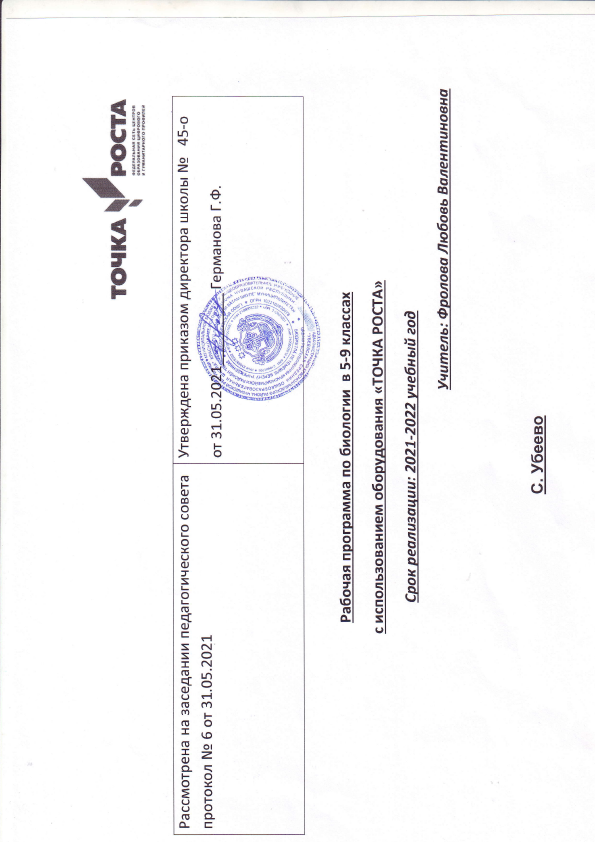 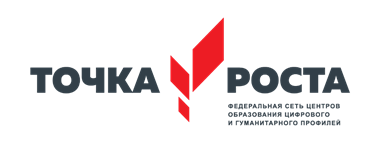 На базе центра «Точка роста» обеспечивается реализация образовательных программ естественно-научной и технологической направленностей, разработанных в соответствии с требованиями законодательства в сфере образования и с учётом рекомендаций Федерального оператора учебного предмета «Биология». Использование оборудования центра «Точка роста» при реализации данной ОП позволяет создать условия: для расширения содержания школьного биологического образования; для повышения познавательной активности обучающихся в естественно-научной области; для развития личности ребенка в процессе обучения биологии, его способностей, формирования и удовлетворения социально значимых интересов и потребностей; для работы с одарёнными школьниками, организации их развития в различных областях образовательной, творческой деятельности. Применяя цифровые лаборатории на уроках биологии, учащиеся смогут выполнить множество лабораторных работ и экспериментов по программе основной школы. Биология растений: Дыхание листьев. Дыхание корней. Поглощение воды корнями растений. Корневое давление. Испарение воды растениями. Фотосинтез. Дыхание семян. Условия прорастания семян. Теплолюбивые и холодостойкие растения. Зоология: Изучение одноклеточных животных. Изучение внешнего строения дождевого червя, наблюдение за его передвижением и реакциями на внешние раздражения. Изучение строения моллюсков по влажным препаратам. Изучение многообразия членистоногих по коллекциям. Изучение строения рыб по влажным препаратам. Изучение строения птиц. Изучение строения млекопитающих по влажным препаратам. Водные животные. Тепло кровные и холоднокровные животные Человек и его здоровье: Изучение кровообращения. Реакция ССС на дозированную нагрузку. Зависимость между нагрузкой и уровнем энергетического обмена. Газообмен в лёгких. Механизм лёгочного дыхания. Реакция ДС на физическую нагрузку. Жизненная ёмкость легких. Выделительная, дыхательная и терморегуляторная функция кожи. Действие ферментов на субстрат на примере каталазы. Приспособленность организмов к среде обитания. Общая биология: Действие ферментов на субстрат на примере каталазы. Разложение Н2О2. Влияние рН среды на активность ферментов. Факторы, влияющие на скорость процесса фотосинтеза. Изучение клеток и тканей растений и животных на готовых микропрепаратах и их описание. Выявление изменчивости у организмов. Выявление приспособлений у организмов к среде обитания (на конкретных примерах). Планируемые результаты обучения по курсу «Биология. 5―9 класс». Предметные результаты: формирование ценностного отношения к живой природе, к собственному организму; понимание роли биологии в формировании современной естественнонаучной картины мира; умение применять систему биологических знаний: раскрывать сущность живого, называть отличия живого от неживого, перечислять основные закономерности организации, функционирования объектов, явлений, процессов живой природы, эволюционного развития органического мира в его единстве с неживой природой; сформированность представлений о современной теории эволюции и основных свидетельствах эволюции; владение основами понятийного аппарата и научного языка биологии: использование изученных терминов, понятий, теорий, законов и закономерностей для объя нения наблюдаемых биологических объектов, явлений и процессов; понимание способов получения биологических знаний; наличие опыта использования методов биологии с целью изучения живых объектов, биологических явлений и процессов: наблюдение, описание, проведение несложных биологических опытов и экспериментов, в том числе с использованием аналоговых и цифровых приборов и инструментов; умение характеризовать основные группы организмов в системе органического мира (в том числе вирусы, бактерии, растения, грибы, животные): строение, процессы жизнедеятельности, их происхождение, значение в природе и жизни человека; умение объяснять положение человека в системе органического мира, его происхождение, сходства и отличия человека от животных, характеризовать строение и процессы жизнедеятельности организма человека, его приспособленность к различным экологическим факторам; умение описывать клетки, ткани, органы, системы органов и характеризовать важнейшие биологические процессы в организмах растений, животных и человека; сформированность представлений о взаимосвязи наследования потомством признаков от родительских форм с организацией клетки, наличием в ней хромосом как носителей наследственной информации, об основных закономерностях насле дования признаков; сформированность представлений об основных факторах окружающей среды, их роли в жизнедеятельности и эволюции организмов; представление об антропогенном факторе; сформированность представлений об экосистемах и значении биоразнообразия; о глобальных экологических проблемах, стоящих перед человечеством и способах их преодоления; - связи, проводить расчёты, делать выводы на основании полученных результатов; умение создавать и применять словесные и графические модели для объяснения строения живых систем, явлений и процессов живой природы; понимание вклада российских и зарубежных учёных в развитие биологических наук; владение навыками работы с информацией биологического содержания, представленной в разной форме (в виде текста, табличных данных, схем, графиков, диаграмм, моделей, изображений), критического анализа информации и оценки ее достоверности; умение планировать под руководством наставника и проводить учебное исследование или проектную работу в области биологии; с учетом намеченной цели формулировать проблему, гипотезу, ставить задачи, выбирать адекватные методы для их решения, формулировать выводы; публично представлять полученные результаты; умение интегрировать биологические знания со знаниями других учебных предметов; сформированность основ экологической грамотности: осознание необходимости действий по сохранению биоразнообразия и охране природных экосистем, сохранению и укреплению здоровья человека; умение выбирать целевые установки в своих действиях и поступках по отношению к живой природе, своему здоровью и здоровью окружающих; умение использовать приобретенные знания и навыки для здорового образа жизни, сбалансированного питания и физической активности; неприятие вредных привычек и зависимостей; умение противодействовать лженаучным манипуляциям в области здоровья; овладение приемами оказания первой помощи человеку, выращивания культурных растений и ухода за домашними животными; Формы контроля Контроль результатов обучения в соответствии с данной образовательной программой проводится в форме письменных и экспериментальных работ, предполагается проведение промежуточной и итоговой аттестации. Промежуточная аттестация Для осуществления промежуточной аттестации используются контрольно-оценочные материалы, отбор содержания которых ориентирован на проверку усвоения системы знаний. Задания промежуточной аттестации включают материал основных разделов курса биологии. Контрольные измерительные материалы Тесты и задания разработаны в соответствии с форматом ЕГЭ и ГИА, что позволяет даже в рамках усвоения практической части программы отрабатывать общеучебные и предметные знания и умения. Перечень оценочных процедур должен быть оптимальным и достаточным для определения уровня достижения обучающимися предметных и метапредметных результатов.  Нормы оценок за все виды проверочных работ «5» ‒ уровень выполнения требований значительно выше удовлетворительного: отсутствие ошибок, как по текущему, так и по предыдущему учебному материалу; не более одного недочёта. «4» — уровень выполнения требований выше удовлетворительного: наличие 2― ошибок или 4―6 недочётов по текущему учебному материалу; не более 2 ошибок или 4 недочётов по пройденному материалу; использование нерациональных приемов решения учебной задачи. «3» — достаточный минимальный уровень выполнения требований, предъявляемых к конкретной работе: не более 4―6 ошибок или 10 недочётов по текущему учебному материалу; не более 3― ошибок или не более 8 недочетов по пройденному учебному матери алу. «2» — уровень выполнения требований ниже удовлетворительного: наличие более 6 ошибок или 10 недочетов по текущему материалу; более 5 ошибок или более 8 недочетов по пройденному материалу. КОНТРОЛЬНО‒ИЗМЕРИТЕЛЬНЫЕ МАТЕРИАЛЫ  ПОБИОЛОГИИ 1. Выбрать один или несколько правильных ответов из предложенных вариантов. Наука, изучающая грибы: вирусология микология ботаника микробиология   Ответ: микология Используя знания о питании живых организмов, выполните задание. Установите соответствие между способом питания и организмом, для которого он ха рактерен. ОРГАНИЗМ 	СПОСОБ ПИТАНИЯ А) мятлик луговой 	1) автотрофное Б) синица большая 	2) гетеротрофное В) берёза повислая Г) опёнок летний Д) щука обыкновенная  Е) клевер красный Запишите в таблицу выбранные цифры под соответствующими буквами.Ответ: Выберите два верных ответа из пяти и запишите цифры, под которыми они указаны. Живые организмы способны воспринимать воздействия внешней среды и реагировать на них. В приведённом ниже списке найдите два термина, которые описывают процессы, происходящие в организме. Дыхание; Раздражимость; 	 4 . Заполните пропуски в тексте, выбрав один из вариантов ответов, представленных в виде выпадающего списка. Вставьте в текст «Почвенное питание растений» пропущенные слова из предложенного списка. Слова вставляйте в нужном числе и падеже. Почвенное питание растений Большинству растений присуще почвенное питание. Его ещё называют (А), так как растения осуществляют его с помощью (Б). Важную роль в этом процессе играют (В). Они поглощают из почвы (Г). По сосудам под действием (Д) поглощённый раствор поднимается в другие органы растения. Список слов: стеблевое; корневое; корень; стебель; корневой волосок; верхушечная почка; вода с растворёнными минеральными веществами; 8. питательный раствор; 9. корневое давление. В таблицу под соответствующими буквами запишите цифры. 5 . Восстановите верную последовательность. Задания базового уровня  1. Установите, в какой последовательности работают с микроскопом. поставьте микроскоп штативом к себе поместите на предметный столик микропрепарат пользуясь винтом, плавно опустите окуляр при помощи винтов медленно поднимайте тубус, пока не появиться четкое изображение. Правильные ответы: поставьте микроскоп штативом к себе поместите на предметный столик микропрепарат 4) при помощи винтов медленно поднимайте тубус, пока не появиться четкое изображение. Задание повышенного уровня сложности  1. 	Установите 	последовательность 	усложнения 	растительного 	мира 	на 	Земле, 	начиная с одноклеточного организма. Запишите в таблицу соответствующую последовательность цифр: 1) мхи цианобактерии водоросли покрытосеменные голосеменные папоротники  Правильные ответы: цианобактерии водоросли мхи папоротники голосеменные покрытосеменные Восстановите подписи к рисунку, на котором изображен процесс фотосинтеза. Подпишите стрелки на рисунке из предложенного перечня. 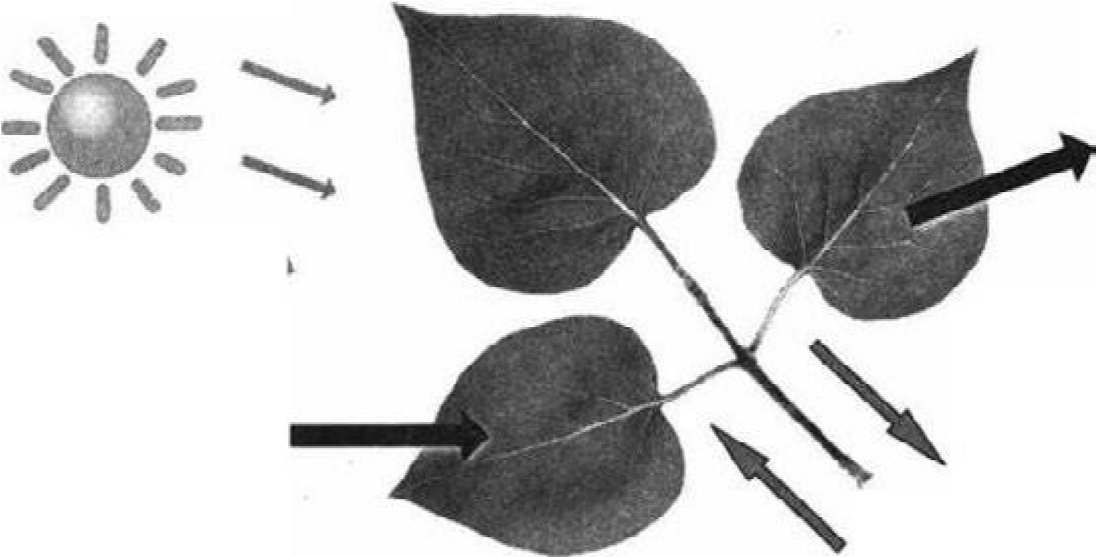 А. Вода Б. Углекислый газ В. Кислород Г. Энергия Солнца Заполните пустые клетки в таблице. Тематическое планирование Тематическое планирование материала в 5 классе «БИОЛОГИЯ ― НАУКА О ЖИВОМ МИРЕ» Часть 1. Биология — наука о живом мире  Часть 2. Многообразие живых организмовЧасть 3. Жизнь организмов на планете земля Часть 4. Человек на планете Земля  Тематическое планирование материала в 6 классе  	«БИОЛОГИЯ — НАУКА О РАСТЕНИЯХ» Часть 1. Наука о растениях Часть 2. Органы растений Часть 3. Основные процессы жизнедеятельности растений Часть 4. Многообразие и развитие растительного мира Часть 5. Природные сообщества Тематическое планирование материала в 7 классе «БИОЛОГИЯ . РАЗНООБРАЗИЕ  ОРГАНИЗМОВ:  ЖИВОТНЫЕ» Часть 1. Общие сведения о мире животных Часть 2. Строение тела животных Часть 3. Подцарство Простейшие, или Одноклеточные Часть 4 Подцарство Многоклеточные Часть 5 Типы Плоские черви, Круглые черви, Кольчатые черви  Часть 6 Тип Моллюски Часть 7. Тип Членистоногие Часть 8. Тип Хордовые. Бесчерепные. Надкласс Рыбы Часть 9. Класс Земноводные, или Амфибии Часть 10. Класс Пресмыкающиеся, или Рептилии Часть 11. Класс Птицы Часть 12. Класс Млекопитающие, или Звери Часть 13. Развитие животного мира на Земле Тематическое планирование материала в 8 классе «БИОЛОГИЯ. ЧЕЛОВЕК» Введение (2 ч.) Часть 1. Общий обзор организма человека Часть 2. Опорно-двигательная система  Часть3. Кровь кровообращение Часть 4. Дыхание Часть 5. Пищеварение Часть 6. Обмен веществ  Часть 7. Выделение Часть 8. Кожа Часть 9. Эндокринная системаЧасть 10. Нервная система Часть 11. Органы чувств. Анализаторы Часть 12. Поведение и психика Часть 13. Индивидуальное развитие организма  Тематическое планирование материала в 8 классе «БИОЛОГИЯ. ЧЕЛОВЕК» Введение (2 ч.) Часть 1. Общий обзор организма человека Часть 2. Опорно-двигательная система  Часть3. Кровь кровообращение Часть 4. Дыхание Часть 5. Пищеварение Часть 6. Обмен веществ  Часть 7. Выделение Часть 8. Кожа Часть 9. Эндокринная системаЧасть 10. Нервная система Часть 11. Органы чувств. Анализаторы Часть 12. Поведение и психика Часть 13. Индивидуальное развитие организма Тематическое планирование материала в 9 классе «Общие закономерности жизни» Часть 1. Общие закономерности жизни Часть 2. Закономерности жизни на клеточном уровне  Часть 3. Закономерности жизни на организменном уровне Часть 4. Закономерности происхождения и развития жизни на Земле Часть 5. Закономерности взаимоотношений организмов и среды А Б В Г Д Е 1 2 1 2 2 1 А Б В Г Д Биологические науки Биологические науки Биологические науки Биологические науки Учение о клетке 	? Генетика ? Молекулярная биология ? ? Биология развития тканей  Изменчивость и наследственнос ть Улучшение пород животных и сортов растений ? Учение о происхожде нии жизни № п/п Тема Содержание Целевая установка урока Кол-во часов Основные виды деятельности обучающихся на уроке/внеурочном занятии Использова ние оборудования 1Наука о живой природеБиология - это наука о жизни  и живых организмахНаучиться давать определения понятий биология, ботаника, зоология, микология, микробиология1Работать с печатным текстом, схемами, иллюстрациями, выделять главное, давать определения понятийЭлектронные таблицы и плакаты2Свойства  живогоОсновные процессы жизнедеятельности живого организма – обмен веществ. Питание, дыхание, выделение, размножение, рост и развитиеЗнать методы научного исследования, применяемых в биологии1Работать с различными источниками информации и преобразовывать ее из одной формы в другую, давать определения понятий, разделять текст на смысловые блокиЭлектронные таблицы и плакаты3Методы изучения природыМетоды изучения природы: наблюдение, описание, измерение, эксперимент, сравнениеДемонстрировать знание методов  научного исследования, приводить примеры использования этих методов1Формулировать правила техники безопасности, уметь проводить фенологические наблюденияЭлектронные таблицы и плакаты4Увеличительные приборыЛабораторная работа № 1 «Изучение устройства увеличительных приборов» Использование увеличительных приборов при изучении объектов живой природы. Увеличительные приборы:  лупы ручная, штативная, микроскоп. Р. Гук, А. Ван Левенгук. Части микроскопа. Микропрепарат. Правила аботы с микроскопом. Объяснять назначение увеличительных приборов. Различать ручную и штативную лупы, знать величину полу- чаемого с их помощью увеличения. 1 Умение работать с лабораторным оборудованием, увеличительными приборами. Изучать устройство микроскопа и соблюдать правила работы с микроскопом. Сравнивать увеличение лупы и микроскопа. Получать навыки работы с микроскопом при изучении готовых микропрепаратов. Соблюдать правила работы в кабинете, обращения с лабораторным оборудованием Микроскоп световой, цифровой 5Строение клетки. ТканиСтроение клетки. Ткани Клеточное строение живых организмов. Клетка. Части клетки и их назначение. Выявлять части клетки на рисунках учебника, характеризовать их значение.  1Умение работать с лабораторным оборудованием, увеличительными приборами. Наблюдать части и органоиды клетки на готовых микро- препаратах под малым и большим  Электронные таблицы и плакатыПонятие о ткани. Ткани животных и растений. Их функции. Сравнивать животную и растительную клетки, находить черты их сходства и различия. Различать ткани животных и растений на рисунках учебника, характеризовать их строение, объяснять их функции. 1 увеличением микроскопа и описывать их. Различать отдельные клетки, входящие в состав ткани. Обобщать и фиксировать результаты наблюдений, делать выводы. Соблюдать правила работы в кабинете биологии, обращения с лабораторным оборудованием  Микроскоп цифровой, микропрепара ты 6 Химический состав клеткиХимический состав клетки. Химические вещества клетки. Неорганические вещества клетки, их значение для клетки и организма. Органические вещества клетки, их значение для жизни организма и клетки Различать неорганические и органические вещества клетки, минеральные соли, объяснять их значение для организма. 1 Наблюдать демонстрацию опытов учителем, анализировать их результаты, делать выводы. Анализировать представленную на рисунках учебника информацию о результатах опыта, работая в паре. Умение работать с лабораторным оборудованием 7Процессы жизнедеятельности клеткиГлавные процессы жизнедеятельности клетки- обмен веществ и размножение. Клетка – основная структурная единица живого организма, способная воспроизводить новые клетки путем деления1Наблюдать при помощи увеличительных приборов за движением цитоплазмы.Умение работать с лабораторным оборудованиемМикроскоп цифровой, микропрепара ты 8Обобщение темы «Биология  –  наука о живом мире»Умение давать определения понятий темы, описывать устройство микроскопа, определять увеличение микроскопа, формулировать правила работы  с микроскопомОбобщить знания, умения, навыки, полученные при изучении темы1Промежуточное тестирование по темеЭлектронные таблицы и плакаты9Раздел 2.   Многообразие живых организмов  (10 ч)Царства живой природыОсновные царства живой природы. Систематика, систематические категории. Основная единица классификации-вид. Вирусы- неклеточные организмыНазывать царства живой природы и характеризовать признаки каждого царства1Работать с печатным текстом, схемами, иллюстрациями, выделять главное, давать определения понятийЭлектронные таблицы и плакаты10Бактерии: строение и жизнедеятельностиБактерии: строение и жизнедеятельность. Бактерии — примитивные одноклеточные организмы. Строение бактерий. Размножение бактерий делением клетки надвое. Бактерии как самая древняя группа организмов. Процессы жизнедеятельности бактерий. Понятие об автотрофах и гетеротрофах, прокариотах и эукариотахХарактеризовать особенности строения бактерий. 1 Описывать разнообразные формы бактериальных клеток на рисунке учебника. Различать понятия: «автотрофы», «гетеротрофы», «прокариоты», «эукариоты». Характеризовать 	процессы жизнедеятельности 	бактерии 	как прокариот. Сравнивать и оценивать роль бактерий-автотрофов и бактерий гетеротрофов в природе. Умение работать с лабораторным оборудованием, увеличительными приборами. Рассматривание бактерий на готовых микропрепара тах с использование м  цифрового  микроскопа. Электронные таблицы и плакаты.10Бактерии: строение и жизнедеятельности11Значение бактерий в природе и для человекаРоль бактерий в природе и в жизни человекаХарактеризовать роль бактерий в природе, объяснять суть понятия симбиоз, описывать участие бактерий в круговороте веществ1Умение работать с различными источниками информации, составлять план параграфа, проводить сравненияЭлектронные таблицы и плакаты12РастенияРастения. Представление о флоре. Отличительное свойство растений. Хлорофилл. Значение фотосинтеза. Сравнение клеток растений и бактерий. Деление царства растений на группы: водоросли, цветковые (покрытосеменные), голосеменные, мхи, плауны, хвощи, папоротники. Строение растений. Корень и побег. Слоевище водорослей. Основные различия покрытосеменных и голосеменных растений. Роль цветковых растений в жизни чело- века Характеризовать главные признаки растений. 1 Различать части цветкового растения на рисунке учебника, выдвигать предположения об их функциях. Сравнивать цветковые и голосеменные растения, характеризовать их сходство и различия. Характеризовать мхи, папоротники, хвощи, плауны как споровые растения, определять термин «спора». Выявлять на рисунке учебника различия между растениями разных систематических групп. Сопоставлять свойства растительной и бактериальной клеток, делать выводы. Характеризовать значение растений разных систематических групп в жизни человека. Умение работать с лабораторным оборудованием, увеличительными приборами. Обнаружение хлоропластов в клетках растений с использовании- ем цифрового микроскопа. Электронные таблицы и плакаты. 13Животные Животные Представление о фауне. Особенности животных. Одноклеточные и многоклеточные организмы. Роль жи- вотных в природе и жизни человека. Зави- симость от окружающей среды Распознавать од- ноклеточных и многоклеточных животных на рисунках учебника. 1 Характеризовать простейших по рисункам учебника, описывать их различие, называть части их тела. Сравнивать строение тела амёбы с клеткой эукариот, делать выводы. Называть многоклеточных животных, изображённых на рисунке учебника. Различать беспозвоночных и позвоночных животных. Объяснять роль животных в жизни человека и в природе. Характеризовать факторы неживой природы, оказывающие влияние на жизнедеятельность животных. Умение работать с лабораторным оборудованием, увеличительными приборами. Готовить ми- кропрепарат культуры амеб. Обнаружение одноклеточных животных (простейших) в водной среде с использова- нием цифро- вого микро- скопа. Электронные таблицы и плакаты. 14«Наблюдение за передвижением животных» Лабораторная работа № 3 «Наблюдение за передвижением животных» Готовить микропрепарат культуры инфузорий. Изучать живые организмы под микро- скопом при малом увеличении. 1 Наблюдать за движением животных, отмечать скорость и направление движения, сравнивать передвижение двух-трёх особей. Формулировать вывод о значении движения для животных. Фиксировать результаты наблюдений в тетради. Соблюдать правила работы в кабинете, обращения с лабораторным оборудованием. Умение работать с лабораторным оборудованием, увеличительными приборами. Готовить микропрепараткультуры инфузорий. Изучать живые организмы под микроскопом при малом увеличении. Наблюдать за движением животных, 14Грибы Строение шляпочных грибов. Питание грибов.Характеризовать строение шляпочных грибов. 1  Описывать строение шляпочных грибов по рисунку учебника. Электронные таблицы и плакаты. 15Многообразие  и значение грибовМногообразие и значение грибов. Плесневые грибы, их использование в здравоохранении (антибиотик пенициллин). Одноклеточные грибы — дрожжи. Их использование в хлебопечении и пивоварении. Съедобные и ядовитые грибы. Правила сбора и употребления грибов в пищу. Паразитические грибы. Роль грибов в природе и жизни человека Характеризовать многообразие грибов. 1 Подразделять шляпочные грибы на пластинчатые и трубчатые. Описывать строение плесневых грибов по рисунку учебника. Объяснять термины «антибиотик» и «пенициллин». Распознавать съедобные и ядовитые грибы на таблицах и рисунках учебника. Участвовать в совместном обсуждении правил сбора и использования грибов. Объяснять значение грибов для человека и для природы Готовить микропрепарат культуры дрожжей. Изучать плесневые грибы под  микроскопом при малом увеличении на готовых п\ микропрепара тах. Электронные таблицы и плакаты. 16ЛишайникиЛишайники - симбиотические организмы гриба и водорослиХарактеризовать особенности строения и жизнедеятельности лишайников как симбиотических организмов1Уметь работать с различными источниками информации, отличать главное от второстепенного, готовить сообщения и презентацииЭлектронные таблицы и плакаты17Значение живых организмов в природе и жизни человекаЖивотные и растения, вредные для человека. Живые организмы, полезные для человека. Биологическое разнообразие.Характеризовать живые организмы, полезные и вредные для человека1Умение работать с различными источниками информации, составлять план параграфа, проводить сравненияЭлектронные таблицы и плакаты18Обобщение по теме «Многообразие живых организмов».Умение давать определения понятий темыОбобщить знания, умения, навыки, полученные при изучении темы1Промежуточное тестирование по теме19Раздел 3.  Жизнь организмов на планете Земля    (8ч )Среды жизни планеты ЗемляСреды жизни планеты Земля – водная, почвенная, наземно-воздушная, организменнаяНазывать среды обитания живых организмов и давать их характеристику, различать на рисунках, в таблицах обитателей различных сред.1Работать с печатным текстом, схемами, иллюстрациями, выделять главное, давать определения понятийЭлектронные таблицы и плакаты20Экологические факторы средыЭкологические факторы среды. Условия, влияющие на жизнь организмов в природе, — экологические факторы среды. Факторы неживой природы, факторы живой природы и антропогенные. Примеры экологических факторов Различать понятия: «экологический фактор», «фактор неживой природы», «фактор живой природы», антропогенный фактор».  Характеризовать действие различных факторов среды на организмы, приводить примеры собственных наблюдений. 1 Изучить действие различных факторов  среды (свет, влажность, температура) на организмы, приводить примеры собственных наблюдений. Аргументировать деятельность человека в природе как антропогенный фактор Выполнение лабораторной работы. Цифровая лаборатория по экологии (датчик освещенности, влажности и температуры) 21Приспособления организмов к жизни в природеВлияние среды на организм, примеры приспособлений организмов к средеВыявить приспособления организмов к жизни в природе1Работать с печатным текстом, схемами, иллюстрациями, выделять главное, давать определения понятий, готовить сообщения и создавать презентацииЭлектронные таблицы и плакаты22Природные сообществаПонятие о природном сообществе, естественные и искусственные  природные сообщества, круговорот веществ в природном сообществеХарактеризовать природное сообщество1Работать с печатным текстом, схемами, иллюстрациями, выделять главное, давать определения понятий.Уметь составлять пищевые цепи.Электронные таблицы и плакаты23Природные зоны  РоссииПонятие о природной зоне. Многообразие природных зон. Растения и животные природных зон. Характеризовать природные зоны,  выявить приспособления живых организмов к природным зонам1Работать с печатным текстом, схемами, иллюстрациями, заполнять таблицуЭлектронные таблицы и плакаты24Жизнь организмов на разных материкахЖивой мир материковХарактеризовать живой мир материков, выявить приспособления их к среде обитания1Работать с различными источниками информации, заполнять таблицу, выступать с сообщениями перед одноклассникамиЭлектронные таблицы и плакаты25Жизнь организмов в морях и океанахМорские обитатели мелководий, толщи воды, глубины морейХарактеризовать морских обитателей мелководий, толщи воды, глубины морей, выявить их приспособления к условиям обитания1Умение работать с различными источниками информации, составлять план параграфа, составлять таблицуЭлектронные таблицы и плакаты26Обобщение по теме «Жизнь организмов на планете Земля»Умение давать определения понятий темыОбобщить знания, умения, навыки, полученные при изучении темы1Промежуточное тестирование по теме27Раздел 4.  Человек на планете Земля     (9ч)Как появился человек на ЗемлеПоявление человека в результате длительного исторического развитияАвстралопитек, человек умелый, древние люди –неандертальцы, кроманьонцы . Характеризовать основные этапы становления человека, знать особенности современного человека1Умение работать с текстом, структурировать учебный материал, делать выводыЭлектронные таблицы и плакаты28 Как  человек изменял природуИстория влияния человека на природу,  примеры положительного и отрицательного влияния человека на природу Характеризовать влияния человека на природу,  1Аргументировать деятельность человека в природе.Уметь работать с различными источниками информации, отличать главное от второстепенного, готовить сообщения и презентацииЭлектронные таблицы и плакаты29Важность охраны живого мира планетыЖивотные и растения, истребленные человеком. Создание заповедников.Осознать важность охраны живого мира планеты, формировать навыки правильного поведения в природе1Строить высказывания в устной и письменной форме, воспроизводить информацию по памяти, готовить сообщения и презентацииЭлектронные таблицы и плакаты30Сохраним  богатство живого мира.Ценность разнообразия жизни1Строить высказывания в устной и письменной форме, воспроизводить информацию по памяти, готовить сообщения и презентацииЭлектронные таблицы и плакаты31Обобщение по теме «Человек на планете  Земля»Умение давать определения понятий темыОбобщить знания, умения, навыки, полученные при изучении темы1Промежуточное тестирование по теме32Обобщение курса биологии 5 классаОбобщить знания, умения, навыки, полученные при изучении биологии1Строить высказывания в устной и письменной форме, воспроизводить информацию по памяти33 Итоговое тестирование  по курсу биологии 5 классаОбобщить знания, умения, навыки, полученные при изучении биологии1Итоговое тестирование  по курсу биологии 5 класса34Экскурсия «Многообразие живого мира» Многообразие живого мира нашей местности1Умение распознавать объекты живой природы35Обсуждение заданий на лето1Выбирать задание на лето, анализировать его содержание№ п/п Тема Содержание Целевая установка урока Кол-во часов Основные виды деятельности обучающихся на уроке/внеурочном занятии  Использова ние оборудование 1Раздел 1. Наука о растениях – ботаника (4ч)Царство Растения.  Внешнее строение и общая характеристика растенийНаука о растениях –ботаника. Жизненные формы растений. Дикорастущие и культурные растения. Семенные и споровые растения. Основные органы растений. Высшие и низшие растения.Давать определения понятиям: ботаника, Дикорастущие и культурные растения. Семенные и споровые растения, вегетативные и генеративные органы растений1Характеризовать особенности строения растений.Электронные таблицы и плакаты.2Многообразие жизненных форм растенийЖизненные формы растений: деревья, кустарники, кустарнички и травыДавать определения понятиям: жизненные формы растений: деревья, кустарники, кустарнички и травы, распознавать растения различгных жизненных форм1Строить речевые высказывания в устной форме, аргументировать свою точку зрения, составлять план параграфаЭлектронные таблицы и плакаты.3Клеточное строение растений. Свойства растительной клетки.Клеточное строение растений. Свойства растительной клетки. Строение растительной клетки: клеточная стенка, ядро, цитоплазма, вакуоли, 1 Приводить примеры одноклеточных и многоклеточных растений. Различать и называть органоиды клеток растений.  Микроскоп  цифровой, микропрепарат ы 4Ткани растенийТкани растений. Понятие о ткани расте ний. Виды тканей: основная, покровная, проводящая, механическая. Причины появления тканей. Обобщение и систематизация знаний по мате риалам темы «Наука о растениях — ботаника». Понятие о ткани растений. Виды тканей: основная, покровная, проводящая, механическая. Причины появления тканей. Растение как целостный живой организм, состоящий из клеток и тканей. 1 Определять понятие «ткань». Характеризовать особенности строения и функции тканей растений. Устанавливать взаимосвязь строения и функций тканей. Объяснять значение тканей в жизни растения. Обобщать и систематизировать знания по теме, делать выводы. Отвечать на итоговые вопросы темыМикроскоп цифровой, микропрепарат ы 5Раздел 2. Органы растений (9ч)Семя, его строение и значение. Семя как орган размножения растений. Значение семян в природе и жизни человека Лабораторная работа № 1 «Строение семени фасоли» Строение семени: кожура, зародыш, эндосперм, семядоли. Строение зародыша растения. Двудольные и однодольные растения. Прорастание семян. 1 Объяснять роль семян в природе. Характеризовать функции частей семени. Описывать строение зародыша растения. Устанавливать сходство проростка с зародышем семени. Описывать стадии прорастания Работа «Строение семени фасоли» Цифровая лаборатория по экологии (датчик освещенности), Проросток, особенности его строения.. семян. Выявлять отличительные признаки семян двудольных и однодольных растений. Использовать информационные ресурсы для подготовки сообщения о роли семян в жизни человека. Проводить наблюдения, фиксировать их результаты во время выполнения лабораторной работы. Соблюдать правила работы в кабинете, обращения с лабораторным оборудованием Умение работать с лабораторным оборудованием, увеличительными приборамивлажности и температуры). Электронные таблицы и плакаты.6Условия прорастания семянЗначение воды и воздуха для прорастания семян. Запасные питательные вещества семени. Температурные условия прорастания семян. Роль света. Сроки посева семян Изучить роль запасных питательных веществ семени. Температурные условия прорастания семян. Роль света.  	1 Характеризовать роль воды и воздуха в прорастании семян. Объяснять значение запасных питательных веществ в прорастании семян. Объяснять зависимость прорастания семян от температурных условий. Прогнозировать сроки посева семян отдельных культур. Умение работать с лабораторным оборудованием, увеличительными приборами.  Работа «Условия  прорастания  семян». Значение воды  и воздуха для прорастания  семян. Цифровая лаборатория по экологии (датчик освещенности, влажности и температуры). Электронные таблицы и плакаты. 7Корень, его строение и значениеТипы корневых систем растений. Строение корня — зоны корня: конус нарастания, всасывания, проведения, деления, роста. Рост корня, геотропизм. Видоизменения корней. Значение корней в природе. Лабораторная работа № 2 «Строение корня проростка» Изучить внешнее и внутреннее строение корня  	1 Различать и определять типы корневых систем на рисунках, гербарных экземплярах, натуральных объектах. Называть части корня. Устанавливать взаимосвязь строения и функций частей корня. Объяснять особенности роста кор ня. Проводить наблюдения за изменениями в верхушечной части корня в период роста. Характеризовать значение видоизменённых корней для растений. Проводить наблюдения и фиксировать их результаты во время выполнения лабораторной работы. Соблюдать правила работы в кабинете, обращения с лабораторным оборудованием Умение работать с лабораторным оборудованием, увеличительными приборами. Микроскоп цифровой, микропрепарат ы.  Электронные таблицы и плакаты. 8Побег, его строение и развитиеСтроение побега. Лабораторная работа № 3 «Строение вегетативных и генеративных почек». Почка - зачаточный побег.Изучить  строение побега, внешнее и внутреннее строение почек 1Различать вегетативные и генеративные почки.Характеризовать внутреннее строение почек.Проводить наблюдения, фиксировать их результаты во время выполнения лабораторной работы. Соблюдать правила работы в кабинете, обращения с лабораторным оборудованием.Микроскоп цифровой,  микропрепарат  ы. Внутренее строение почек.9Лист, его строение и значениеЛист, 	его строение 	и значение Внешнее строение листа. Внутреннее строение листа. Типы жилкования листьев. Строение и функции устьиц. Значение листа для растения: фотосинтез,  испарение, газообмен. Листопад, его роль в жизни растения. Видоизменения листьев Изучить внешнее и внутреннее строение листа. 1 Определять части листа на гербарных экземплярах, рисунках. Различать простые и сложные листья. Характеризовать внутреннее строение листа, его части. Устанавливать взаимосвязь строения и функций листа. Характеризовать видоизменения листьев растений Умение работать с лабораторным оборудованием, увеличительными приборами.  Микроскоп цифровой,  микропрепарат  ы. Внутренее строение листа.10Стебель, его строение и значение. Видоизменения подземных побеговСтебель, его строение и значение Лабораторная работа № 4 «Внешнее строениекорневища, клубня,луковицы» Изучить внешнее строение стебля. Типы стеблей. Внутреннее строение стебля. Функции стебля. Видоизменения стебля у надземных и подземных побегов. 1 Описывать внешнее строение стебля, приводить примеры различных типов стеблей. Называть внутренние части стебля растений и их функции. Определять видоизменения надземных и подземных побегов на рисунках, фотографиях, натуральных объектах. Изучать и описывать строение подземных побегов, отмечать их различия. Фиксировать результаты исследований. Соблюдать правила работы в кабинете, обращения с лабораторным оборудованием Микроскоп цифровой, микропрепарат ы. «Стебель одно- дольных и двудольных растений» Электронные таблицы и плакаты. 11Цветок, его строение и значение. Соцветия.Строение цветка: околоцветник (простой и дневной),. чашечка, венчик. Тычинка и пестик –главные части цветка. Соцветия. Опыление.Изучить  строение цветка, типы соцветий.1Описывать внешнее строение цветка, приводить примеры различных типов соцветий. Электронные таблицы и плакаты.12Плод. Разнообразие и значение плодовСтроение плода. Разнообразие плодов. Распространение плодов и семян. Значение плодов.Изучить строение плодов.1Распознавать и описывать по рисункам, коллекциям строение плодов. Приводить примеры растений с различным типами плодов. Выделять приспособления для распространения плодов Электронные таблицы и плакаты.13Обобщение по теме «Органы растений»Умение давать определения понятий темыОбобщить знания, умения, навыки, полученные при изучении темы1Промежуточное тестирование по теме14Раздел 3. Основные процессы жизнедеятельности растений (6ч)Минеральное питание растений и значение водыМинеральное питание растений и значение воды Вода как необходимое условие минерального (почвенного) питания. Устанавливать  взаимосвязь почвенного питания растений и условий внешней среды. 1 Объяснять роль корневых волосков в механизме почвенного питания. Обосновывать роль почвенного питания в жизни растений.  Цифровая лаборатория по экологии (датчик влажности, освещенности)Извлечение растением из почвы растворённых в воде минеральных солей. Функция корневых волосков. Перемещение воды и минеральных веществ по растению. Значение минерального (почвенного) питания. Типы удобрений и их роль в жизни растения. Эко- логические группы растений по отношению к воде Сравнивать и различать состав и значение органических и минеральных удобрений для растений. Использовать информационные ресурсы для подготовки презентации проекта о приспособленности к воде растений разных экологических групп 15Воздушное питание растений — фотосинтезВоздушное питание растений — фотосинтез Условия образования органических веществ в растении. Зелёные растения – автотрофы. Гетеротрофы как потребители готовых органических веществ. Значение фотосинтеза в природе Характеризовать  условия, необходимые для воздушного питания растений. Объяснять роль зелёных листьев в фотосинтезе. 1 Приводить примеры организмов — автотрофов и гетеротрофов, находить различия в их питании. Обосновывать космическую роль зелёных растений. Использовать информационные ресурсы для подготовки сообщения о роли фотосинтеза на нашей планете Выполнять наблюдения и измере ния Цифровая  лаборатория по экологии (датчик углекислого газа и кислорода) 16Дыхание и обмен веществ у растенийДыхание и обмен веществ у растений Роль дыхания в жизни Характеризовать сущность процесса дыхания у растений. 1 Воспитание бережного отношения к своему здоровью, привитие интереса к изучению предмета. Цифровая лаборатория по экологии 17Размножение и оплодотворение у растений.Бесполое и половое размножение. Опыление и оплодотворение у растений. Биологическое значение полового и бесполого размножения. Описывать процессы опыления и оплодотворения цветковых растений. Выделять отличительные особенности полового и бесполого размножения.1Использовать информационные ресурсы для подготовки сообщения.Электронные таблицы и плакаты.18Вегетативное размножение у растений и его использование человекомЗначение вегетативного размножения для растений. Использование вегетативного размножения человеком. Лабораторная работа № 5 «Черенкование комнатных растений»1Распознавать и описывать способы вегетативного размножения.Проводить наблюдения, фиксировать их результаты во время выполнения лабораторной работы. Соблюдать правила работы в кабинете, обращения с лабораторным оборудованием.19Рост и развитие растенийКлетка как основная структурная единица растения. Жизнедеятельность клетки. Деление клетки.  Клетка как живая система. Особенности растительной клетки Характеризовать основные процессы жизнедеятельности клетки. Обобщать знания и делать выводы о взаимосвязи работы всех частей клетки. Выявлять отличительные признаки растительной клетки Умение работать с лабораторным оборудованием, увеличительными приборами. 20Раздел 4. Многообразие и развитие растительного мира (10ч)Систематика растений, её значение для ботаники. Водоросли, их разнообразие и значение в природеОбщая характеристика. Строение, размножение водорослей. Разнообразие водорослей. Отделы: Зелёные, Красные, Бурые водоросли. Значение водорослей в природе. Использование водорослей человеком Изучить строение иразмножение водорослей  	1 Выделять и описывать существенные признаки водорослей. Характеризовать главные черты, лежащие в основе систематики водорослей. Распознавать водоросли на рисун ках, гербарных материалах. Сравнивать водоросли с наземными растениями и находить общие признаки. Объяснять процессы размножения у одноклеточных и многоклеточных водорослей. Использовать информационные ресурсы для подготовки сообщения о значении водорослей в природе и жизни человека Микроскоп цифровой, микропрепараты. (одноклеточна  я водоросль — хламидомонада) 21Отдел Моховидные. Общая характеристика и значениеОбщая характеристика. Строение, размножение мхов. Разнообразие мхов. Отделы: Печеночники, Листостебельные мхи. Значение мхов в природе. Использование мхов человеком Изучить строение иразмножение мхов1Выделять и описывать существенные признаки мхов. Распознавать мхи на рисунках, гербарных материалах. Сравнивать мхи водорослями. Объяснять процессы размножения у мхов. Использовать информационные ресурсы для подготовки сообщения о значении мхов в природе и жизни человекаЭлектронные таблицы и плакаты22Плауны. Хвощи. Папоротники. Их общая характеристикаОбщая характеристика. Строение, размножение папоротников. Разнообразие папоротников. Значение папоротников, хвощей, плаунов в  природе. Использование их человеком Изучить строение иразмножение плаунов, хвощей, папоротников1Выделять и описывать существенные признаки папоротников. Распознавать папоротники, хвощи, плауны на рисунках, гербарных материалах. Сравнивать папоротники с  мхами.  Объяснять процессы размножения у папоротников. Использовать информационные ресурсы для подготовки сообщения о значении папоротников, хвощей, плаунов в природе и жизни человекаЭлектронные таблицы и плакаты23Отдел Голосеменные. Общая характеристика и значениеОбщая характеристика голосеменных. Расселение голосеменных по поверхности Земли. Образование семян Изучить общую характеристику голосеменных растений 1 Выделять и описывать существенные признаки голосеменных. Распознавать голосеменные растения на рисунках, гербарных материалах. Сравнивать голосеменные растения с папоротниками.  Объяснять процессы размножения у голосеменных . Использовать информационные ресурсы для подготовки сообщения о значении голосеменных в природе и жизни человекаРабота гербарным материалом 24Отдел Покрытосеменные. Общая характеристика и значениеОбщая характеристика. Строение, размножение покрытосеменных. Разнообразие покрытосеменных.  Значение покрытосеменных в  природе. Использование их человеком.Изучить общую характеристику покрытосеменных  растений 1Выделять и описывать существенные признаки покрытосеменных.Распознавать покрытосеменные растения   на рисунках, гербарных материалах. Сравнивать покрытосеменные растения с голосеменными.   Использовать информационные ресурсы для подготовки сообщения о значении голосеменных в природе и жизни человекаЭлектронные таблицы и плакаты25Семейства класса ДвудольныеОбщая характеристика. Семейства: Розоцветные, Мотыльковые, Крестоцветные, Паслёновые, Сложноцветные. Отличительные признаки семейств. Значение в природе и жизни человека. Сельскохозяйственные культуры Изучить общую характеристику семейств класса Двудольные. 1 Выделять признаки класса Двудольные. Определять признаки деления классов  Двудольные и Однодольные на семейства. Определять представителей семейств на рисунках, гербарных материалах, натуральных объектах.Применять приёмы работы с определителем растений. Приводить примеры охраняемых видов. Использовать информационные ресурсы для подготовки презентации проекта о практическом использовании растений семейства Двудольные.Работа гербарным мате риалом 26Семейства класса ОднодольныеОбщая характеристика. Семейства: Лилейные, Луковые, Злаки. Отличительные признаки. Значение в природе, и жизни человекаИзучить общую характеристику семейств класса Однодольные. 1 Выделять признаки класса Однодольные. Определять признаки деления классов  Двудольные и Однодольные на семейства. Определять представителей семейств на рисунках, гербарных материалах, натуральных объектах.Применять приёмы работы с определителем растений. Приводить примеры охраняемых видов. Использовать информационные ресурсы для подготовки презентации проекта о практическом использовании растений семейства Однодольные, о значении злаков для живых организмовРабота гербарным материалом 27Историческое развитие растительного мира. Разнообразие и происхождение культурных растенийЭволюция живого мира. История развития растительного мира. Выход растений на сушу.Происхождение культурных растений. Центры происхождения культурных растений.Изучить основные этапы эволюции растительного мира1Называть основныеэтапы эволюции растительного мираЭлектронные таблицы и плакаты28Дары Нового и Старого СветаДары Нового и Старого Света. Значение растений для человекаИзучить дары Нового и Старого Света. Значение растений для человека1Электронные таблицы и плакаты29Обобщение по теме «Многообразие и развитие растительного мира»Умение давать определения понятий темыОбобщить знания, умения, навыки, полученные при изучении темы1Промежуточное тестирование по теме30Раздел 5. Природные  сообщества(6ч)Понятие о природном сообществе — биогеоценозе и экосистемеПриродное сообщество. Структура природного сообщества. Круговорот веществ и поток энергии.Изучить понятие о природном сообществе1Называть основные типы природных сообществ. Описывать видовой состав природных сообществЭлектронные таблицы и плакаты31Совместная жизнь организмов в природном сообществеСтроение природного сообщества. Условия обитания в природном сообществе.Изучить строение природного сообщества. Условия обитания в природном сообществе1Электронные таблицы и плакаты32Смена природных сообществ и её причиныПричины смены природных сообществ. Разнообразие природных сообществИзучить причины цууусмены природных сообществ,разнообразие природных сообществ1Электронные таблицы и плакаты33Обобщение и систематизация знаний за курс 6 классаОбобщить знания, умения, навыки, полученные при изучении биологии1Строить высказывания в устной и письменной форме, воспроизводить информацию по памяти34Итоговое тестирование  по курсу биологии 6 классаОбобщить знания, умения, навыки, полученные при изучении биологии1Итоговое тестирование  по курсу биологии 6 класса35Экскурсия «Весенние явления в жизни экосистемы» 1№ п/п Тема Содержание Целевая установка урока Кол-во часов Основные виды деятельности обучающихся на уроке/внеурочном занятии  Использова ние оборудование 1 Раздел 1. Общие сведения о мире животных (5 ч)Зоология наука о животныхЗоология – система наук. Сходство и различие животных и растений. Разнообразие и значение животныхДавать определения биологическим наукам, выявлять признаки сходства и различия растений и животных, оценивать роль животных в экосистемах1Изучить биологические термины. Презентация проектов о роли животных в природе и жизни человека2Животные и окружающая средаСреды жизни и места обитания животных. Взаимосвязи животных. Пищевые связи, цепи питанияПояснять на конкретных примерах распространение животных в различных средах1Заполнить таблицу, описать среды обитания животных, подготовка сообщенияЭлектронные таблицы 3Классификация животных и основные систематические группыСистематика, основные систематические категории1Работа с различными источниками информации, составление плана параграфа, использование различных информационных ресурсов4Влияние человека на животных Прямое и косвенное влияние человека на животных. Красная книга15Краткая история развития зоологииЭтапы развития зоологии1Работа с различными источниками информации, заполнить таблицу6Раздел 2.Строение тела животных (2 ч)Клетка.Клетка Наука цитология. Строение животной клетки: размеры и формы,  клеточные структуры, их роль в жизнедеятельности клетки. Сходство и различия строения животной ирастительной клеток Выявить сходство и различие в строении животной и растительной клеток 1 Сравнивать клетки животных и растений. Называть клеточные структуры животной клетки. Делать выводы о причинах различия и  сходства животной и растительной клеток. Устанавливать взаимосвязь строения животной клетки с типом питания Умение работать с лабораторным оборудованием, увеличительными приборами. Микроскоп цифровой, микропрепарат ы. 7Ткани, органы и системы органовТкани, органы и системы органов Ткани: эпителиальные, соединительные, мышечные, нервные, их характерные признаки. Органы и системы органов, особенности строения и функций. Типы симметрии животного, их связь с образом жизни. Изучить ткани: эпителиальные, соединительные, мышечные, нервные, их характерные признаки. 1 Называть типы тканей животных. Устанавливать взаимосвязь строения тканей с их функциями. Характеризовать органы и системы органов животных. Приводить примеры взаимосвязи систем органов в организме. Высказывать предположения о последствиях нарушения взаимосвязи органов и систем органов для организма. Описывать взаимосвязь образа жизни животного и типа симметрии тела. Микроскоп цифровой, микропрепарат ы 8Раздел 3.Подцарство Простейшие (4 ч)Тип Саркодовые и жгутиконосцы. СаркодовыеСреда обитания, внешнее строение. Строение и жизнедеятельность саркодовых на примере амёбы-протея. Разнообразие саркодовых  Дать общую характеристику Простейшим, на примере Типа Саркодожгутиковые 1 Выявлять характерные признаки подцарства Простейшие, или Одклеточные, типа Саркодовые и жгутиконосцы. Распознавать представителей класса Саркодовые на микропрепаратах, рисунках, фотографиях. Устанавливать взаимосвязь строения и функций организма на примере амёбы-протея. Обосновывать роль простейших в экосистемах Умение работать с лабораторным оборудованием, увеличительными приборами. Микроскоп цифровой, микропрепарат ы (амеба) 9Тип Саркодовые и жгутиконосцы.  ЖгутиконосцыСреда обитания, строение и передвижение на примере эвглены зелёной. Характер питания, его зависимость от условий среды. Дыхание, выделение и размножение. Сочетание признаков животного и растения у эвглены зелёной. Разнообразие жгутиконосцев  На примере эвглены зеленой показать взаимосвязь строения и характера питания от условий окружающей среды. 1 Характеризовать среду обитания жгутиконосцев. Устанавливать взаимосвязь характера питания и условий среды. Обосновывать вывод опромежуточном положении эвглены зелёной. Приводить доказательства более сложной организации колониальных форм жгутиковых. Раскрывать роль жгутиконосцев в экосистемах Микроскоп цифровой,  микропрепараты. (эвгле на  зеленая) 10Тип ИнфузорииСреда обитания, строение и передвижение на примере инфузории -туфельки. Связь усложнения строения инфузорий с процессами их жизне деятельности. Разнообразие инфузорий. Лабораторная работа № 1 «Строение 	и передвижение инфузории-туфельки» Установить характерные признаки типа Инфузории и показать черты усложнения в клеточном строении. 1Выявлять характерные признаки типа Инфузории. Приводить примеры и характеризовать черты усложнения организации инфузорий по сравнению саркожгутиконосцами. Наблюдать простейших под микроскопом. Фиксировать результаты наблюдений. Обобщать их, делать выводы. Соблюдать правила поведения в кабинете, обращения с лабораторным оборудованием Микроскоп цифровой,  микропрепарат ы. (инфузория) 11Значение простейшихМесто простейших в живой природе. Простейшие-паразиты.Изучить место простейших в живой природе1Работа с различными источниками информации, заполнить таблицуЭлектронные таблицы 12Раздел 4.Тип Кишечнополостные (3ч)Строение и жизнедеятельность кишечнополостныхОбщие черты строения. Гидра — одиночный полип. Среда обитания, внешнее и внутреннее строение. Особенности жизнедеятельности, уровень организации в сравнении с простейшими Изучить строение и жизнедеятельность кишечнополостных на примере гидры, выделить основные черты усложнения организации по сравнению с простейшими. 1Описывать основные признаки подцарства Многоклеточные. Называть представителей типа кишечнополостных. Выделять общие черты строения. Объяснять на примере наличие лучевой симметрии у кишечнополостных. Характеризовать признаки более сложной организации в сравнении с простейшими Микроскоп цифровой, микропрепараты. (внутреннее строение гидры)13Разнообразие кишечнополостныхКлассы Гидроидные, Коралловые полипы, Сцифоидные медузыХарактеризовать отличительные признаки классов кишечнополостных1Различать различных представителей типа на рисунках, фотографиях и среди натуральных объектов.Описывать многообразие мира  кишечнополостныхЭлектронные таблицы 14Обобщение по теме «Подцарство Простейшие. Тип Кишечнополостные»Умение давать определения понятий темыОбобщить знания, умения, навыки, полученные при изучении темы1Тестирование по теме15Раздел 5.Типы Плоские черви, Круглые черви, Кольчатые черви (6 ч)Тип Плоские черви. Места обитания, строение и жизнедеятельность систем внутренних органов плоских червейИзучить особенности строения плоских червей1Называть черты  организации плоских червей.Распознавать представителей типа на рисунках, фотографияхЭлектронные таблицы 16Разнообразие  плоских червей: сосальщики и цепни. Характерные признаки классов плоских червей. Циклы развития печеночного сосальщика, свиного цепня Изучить разнообразие  плоских червей1Описывать основные признаки классов плоских червей. Называть представителей классов плоских червей. Выделять общие черты строения.17Тип Круглые червиМеста обитания, строение и жизнедеятельность систем внутренних органов круглых червейИзучить особенности строения круглых червей1Называть черты  организации круглых червей.Распознавать представителей типа на рисунках, фотографияхЭлектронные таблицы 18Тип Кольчатые черви.  Класс Многощетинковые червиМеста обитания, строение и жизнедеятельность систем внутренних органов многощетинковых червей.Изучить места обитания, строение и жизнедеятельность систем внутренних органов многощетинковых червей.1Называть черты организации многощетинковых кольчатых червей.Распознавать представителей класса на рисунках, фотографиях. Электронные таблицы 19Тип Кольчатые черви.  Класс Малощетинковые червиМеста обитания, строение и жизнедеятельность систем внутренних органов. Уровни организации органов чувств свободноживущих кольчатых червей и паразитических круглых червей Лабораторная работа № 2 «Внешнее строение дождевого червя, его передвижение, раздражимость». Лабораторная работа № 3 (по усмотрению учи теля) «Внутреннее строение дождевого червя».  Изучить места обитания, строение и жизнедеятельность систем внутренних органов малощетинковых червей1 Называть черты более высокой организации кольчатых червей по сравнению с круглыми. Распознавать представителей класса на рисунках, фотографиях. Характеризовать черты усложнения строения систем внутренних органов. Формулировать вывод об уровнестроения органов чувств Цифровой микроскоп,  лабораторное оборудо вание.  Электронные таблицы 20Обобщение по теме «Тип Плоские черви.  Круглые черви.  Кольчатые черви».Умение давать определения понятий темыОбобщить знания, умения, навыки, полученные при изучении темы1Промежуточное тестирование по теме21 Раздел 6.Тип Моллюски (4 ч)Общая характеристика моллюсковОсобенности внешнего и внутреннего строения моллюсковИзучить особенности строения моллюсков1Электронные таблицы 22Класс Брюхоногие моллюски Среда обитания, внешнее строение брюхоногих моллюсков. Строение и функции систем внутренних органов. Особенности размножения и развития. Роль в при роде и значение для человека.Изучить особенности строения класса Брюхоногие моллюски1Различать и определять брюхоногих моллюсков на рисунках, фотографиях, натуральных объектах. Объяснять взаимосвязь образа жизни и особенностей строения брюхоногих моллюсков. Характеризовать черты приспособленности моллюсков к среде обитания. Электронные таблицы 23Класс Двустворчатые моллюски Среда обитания, внешнее строение на приме ре беззубки. Строение и функции систем внутренних органов. Особенности размножения и развития. Роль в при роде и значение для человека.  Изучить особенности строения класса Двустворчатые моллюски 1 Различать и определять двустворчатых моллюсков на рисунках, фотографиях, натуральных объектах. Объяснять взаимосвязь образа жизни и особенностей строения двустворчатых моллюсков. Характеризовать черты приспособленности моллюсков к среде обитания.  Цифровой микроскоп, лабораторное оборудование. Влажные препараты, коллекции раковин Лабораторная работа № 4 «Внешнее строение раковин пресноводных и морских моллюсков» 1Формулировать вывод о роли двустворчатых моллюсков в водных экосистемах, в жизни человека. Устанавливать сходство и различия в строении раковин моллюсков. Соблюдать правила работы в кабинете, обращения с лабораторным оборудованием моллюсков. Электронные таблицы 24Класс Головоногие моллюски Среда обитания, внешнее строение головоногих моллюсков. Строение и функции систем внутренних органов. Особенности размножения и развития. Роль в при роде и значение для человека.Изучить особенности строения класса Головоногие моллюски1Различать и определять  головоногих моллюсков на рисунках, фотографиях, натуральных объектах. Объяснять взаимосвязь образа жизни и особенностей строения  головоногих моллюсков. Характеризовать черты приспособленности головоногих моллюсков к среде обитания. Электронные таблицы 25Раздел 7.Тип Членистоногие (7 ч) Класс Ракообразные.Общая характеристика, особенности внеш- него строения ракообразных. Строение и функции систем внутренних органов. Размножение. Выявить основные характерные признаки ракообразных1Выявлять характерные признаки ракообразных. Устанавливать взаимосвязь внутреннего строения и процессов жизнедеятельности ракообразных. Делать выводы. Электронные таблицы 26Класс Паукообразные Общая характеристика, особенности внеш- него строения паукообразных. Строение и функции систем внутренних органов. Размножение паукообразных. Выявить основные характерные признаки паукообразных1Выявлять характерные признаки паукообразных. Устанавливать взаимосвязь внутреннего строения и процессов жизнедеятельности паукообразных. Делать выводы. Электронные таблицы 27Класс НасекомыеОбщая характеристика, особенности внеш него строения. Разнообразие ротовых органов. Строение и функции систем внутренних органов. Размножение. Лабораторная работа № 5 «Внешнее строение насекомого» Выявить основные характерные признаки насекомых 1 Выявлять характерные признаки насекомых, описывать их при вы- полнении лабораторной работы. Устанавливать взаимосвязь внутреннего строения и процессов жизнедеятельности насекомых. Наблюдать, фиксировать результа ты наблюдений, делать выводы. Соблюдать правила работы в кабинете, обращения с лабораторным оборудованием Гербарный материал — строение насекомого 28Типы развития насекомыхРазвитие с неполным превращением. Группы насекомых. Развитие с полным превращением. Группы насекомых. Роль каждой стадии развития насекомых Изучить типы развития насекомых 1 Характеризовать типы развития насекомых. Объяснять принципы классификации насекомых. Устанавливать систематическую принадлежность насекомых. Выявлять различия в развитии насекомых с полным и неполным превращением Гербарный материал — типы развития насекомых 29Общественные насекомые - пчёлы и муравьи. Значение насекомых. Охрана насекомыхЗначение насекомых в природе и жизни человека. Одомашненные насекомые: пчела медоносная, тутовый шелкопрядОписывать значение  насекомых в природе и жизни человека. Приводить примеры продуктов пчеловодства130Насекомые – вредители культурных растений и переносчики заболеваний человека.Отрицательное значение насекомых: вредители культурных растений, переносчики заболеваний. Меры борьбы человека с насекомымиНазывать насекомых- переносчиков возбудителей заболеваний131Обобщение по теме «Тип Членистоногие»,   «Тип Моллюски»  Умение давать определения понятий темыОбобщить знания, умения, навыки, полученные при изучении темы1Промежуточное тестирование по теме32Раздел 8. Тип Хордовые: бесчерепные, рыбы (6 ч)БесчерепныеПризнаки хордовых. Внешнее и внутреннее строение ланцетникаИзучить общие признаки хордовых1Характеризовать особенности внешнего и внутреннего строения ланцетника Электронные таблицы 33 Черепные, или позвоночные. Внешнее строение рыбОсобенности внешнего строения, связанные с обитанием в воде. Строение и функции конечностей. Органы боковой линии, органы слуха, равновесия. Лабораторная работа № 6 «Внешнее строение и особенности передвижения рыбы» Изучить особенности внешнего строения, связанные с обитанием в воде. 1 Характеризовать особенности внешнего строения рыб в связи со средой обитания. Осваивать приёмы работы с определителем животных. Выявлять черты приспособленности внутреннего строения рыб к обитанию в воде. Наблюдать и описывать внешнее строение и особенности передвижения рыб в ходе выполнения ла- бораторной работы. Соблюдать правила поведения в кабинете, обращения с лабораторным оборудованием Влажные препараты «Рыбы» 34Внутреннее строение  рыб Опорно-двигательная система. Скелет непарных и парных плавников. Скелет головы, скелет жабр. Особенности строения и функций систем внутренних органов. Черты более высокого уровня организации рыб по сравнению с ланцетником. Лабораторная работа № 7 (по усмотрению учителя «Внутреннее строение рыбы»)  Изучить внутреннее  строение рыбы. 1 Устанавливать взаимосвязь строения отдельных частей скелета рыб и их функций. Выявлять характерные черты строения  систем внутренних органов. Сравнивать особенности строения и функций внутренних органов рыб и ланцетника. Характеризовать черты усложнения организации рыб  Влажные  препараты «Рыбы». Модель — скелет рыбы 35  Особенности    размножения рыбОрганы размножения. Размножение и развитие рыб. Места нагула и нереста проходных рыб. Особенности поведения: миграции, забота о потомствеИзучить особенности    размножения рыб1Приводить примеры проходных рыб. Объяснить значение миграций в жизни рыб36Основные систематические группы рыбХрящевые рыбы. Многообразие костистых рыб. Двоякодышащие и кистеперые рыбы.Выявить признаки организации хрящевых и костных рыб, обосновать место кистеперых рыб в эволюции позвоночных1Распознавать представителей классов на рисунках, фотографиях и среди натуральных объектов37Промысловые рыбы. Их рациональное использование и охрана.Практическое значение рыб. Рыболовство. Основные группы промысловых рыбХарактеризовать роль промысловых рыб в жизни человека1Называть представителей промысловых рыб, разводимых в прудах. Обосновывать приемы рационального ведения рыболовства38Раздел 9. Класс Земноводные, или Амфибии (4ч)Среда  обитания и строение тела земноводныхПризнаки класса. Места обитания и образ жизни. Внешнее строение лягушки. Скелет и мускулатураИзучить черты внешнего строения земноводных1Устанавливать взаимосвязь строения органов и систем органов с их функциями и средой обитания. Сравнивать, обобщать информацию о  внешнем строении земноводныхЭлектронные таблицы 39Строение и функции внутренних органов земноводныхХарактерные черты строения систем внутренних органов земноводных по сравнению с костными рыба ми. Сходство строения внутренних органов земноводных и рыб Изучить черты строения систем внутренних органов земноводных по сравнению с костными  рыбами 1 Устанавливать взаимосвязь строения органов и систем органов с их функциями и средой обитания. Сравнивать, обобщать информацию о строении внутренних органов амфибий и рыб, делать выводы. Определять черты более высокой организации земноводных по сравнению с рыбами  Влажные  препараты «Земновод  ные» 40Годовой цикл жизни земноводных. Происхождение земноводных.141Разнообразие и значение земноводных Разнообразие земноводных. Отряды Хвостатые и Бесхвостые. Значение земноводных в природе и жизни человека. Охрана земноводных.Изучить многообразие земноводных, объяснять приспособления земноводных к различным условиям жизни1Различать и определять земноводных,  на рисунках, фотографиях, натуральных объектах. Объяснять взаимосвязь образа жизни и особенностей строения земноводных.42Раздел 10. Класс Пресмыкающиеся, или Рептилии (5 ч)Внешнее строение и скелет пресмыкающихсяПризнаки класса. Места обитания и образ жизни. Внешнее строение прыткой ящерицы. Скелет и мускулатураИзучить черты внешнего строения пресмыкающихся1Устанавливать взаимосвязь строения органов и систем органов с их функциями и средой обитания. Сравнивать, обобщать информацию о  внешнем строении пресмыкающихсяЭлектронные таблицы 43Внутреннее строение и жизнедеятельность пресмыкающихся.Сходство и различия строения систем внутренних органов пресмыкающихся и земноводных. Черты приспособленности пресмыкающихся к жизни на суше. Размножение и развитие. Зависимость годового жизненного цикла от температурных условий Изучить черты строения систем внутренних органов пресмыкающихся по сравнению с земноводными. 1 Устанавливать взаимосвязь строения внутренних органов и систем органов рептилий, их функций и среды обитания. Выявлять черты более высокой организации пресмыкающихся по сравнению с земноводными. Характеризовать процессы размножения и развития детёнышей у  пресмыкающихся. Использовать информационные ресурсы для подготовки презентации проекта о годовом жизненном цикле рептилий, заботе о потомстве Влажные препараты «Пресмыкающиеся» 44Разнообразие пресмыкающихсяОтряды класса Пресмыкающиеся: Чешуйчатые, Крокодилы, ЧерепахиИзучить многообразие пресмыкающихся, объяснять приспособления пресмыкающихся к различным условиям жизни1Различать и определять пресмыкающихся  на рисунках, фотографиях, натуральных объектах. Объяснять взаимосвязь образа жизни и особенностей строения пресмыкающихсяЭлектронные таблицы 45Значение и происхождение пресмыкающихсяРоль пресмыкающихся в природе и жизни человека. Охрана пресмыкающихся. Разнообразие древних пресмыкающихся Изучить многообразие пресмыкающихся, объяснить приспособления земноводных к различным условиям жизни146Обобщающий урок по теме; «Рыбы. Земноводные. Пресмыкающееся»Умение давать определения понятий темыОбобщить знания, умения, навыки, полученные при изучении темы1Промежуточное тестирование по теме47 Раздел 11. Класс Птицы ( 9ч) Внешнее строение птиц.Взаимосвязь внешнего строения и приспособленности птиц к полёту. Типы перьев и их функции. Черты сходства и различия покровов птиц и рептилий. Лабораторная работа № 8 «Внешнее строениептицы. Строение перьев» Изучить взаимосвязь внешнего строения и приспособленности птиц к полёту 1 Характеризовать особенности внешнего строения птиц в связи с их приспособленностью к полёту. Объяснять строение и функции перьевого покрова тела птиц. Устанавливать черты сходства и различия покровов птиц и репти лий. Изучать и описывать особенности внешнего строения птиц в ходе выполнения лабораторной работы. Соблюдать правила работы в кабинете, обращения с лабораторным оборудованием Чучело Птицы, Перья птицы, микропрепарат ы «Перья птиц» 48Опорно- двигательная система птиц.Изменения строения скелета птиц в связи с приспособленностью к полёту. Особенности строения мускулатуры и её функции. Причины срастания отдельных костей скелета птиц. Лабораторная работа № 9 «Строение скелета птицы» Изучить особенности скелета птицы, связанные с полетом. 1 Устанавливать взаимосвязь внешнего строения и строения скелета в связи с приспособленностью к полёту. Характеризовать строение и функции мышечной системы птиц. Изучать и описывать строение скелета птицы в процессе выполнения лабораторной работы. Соблюдать правила работы в кабинете, обращения с лабораторным оборудованием Скелет голубя 49Внутреннее строение птицСтроение систем внутренних органов птиц. Приспособления к полету. Интенсивный обмен веществИзучить черты строения систем внутренних органов птиц. 1 Устанавливать взаимосвязь строения внутренних органов и систем органов птиц, их функций и среды обитания. Выявлять черты более высокой организации птиц по сравнению с пресмыкающимися.Влажные препараты «Пресмыкающиеся» 50Размножение и развитие птиц. 1Характеризовать процессы размножения и развития птиц. Использовать информационные ресурсы для подготовки презентации проекта о размножении птиц51Годовой жизненный цикл и сезонные явления в жизни птиц.Поведение птиц на различных этапах годового цикла: ритуальное поведение, гнездостроение, насиживание, послегнездовой период, сезонные миграцииХарактеризовать поведение птиц на различных этапах годового цикла  1Наблюдать за жизнью птиц в различные сезоны, вести дневники наблюдений52Разнообразие птицЭкологические группы птиц по местам обитанияИзучить многообразие птиц, знать основные черты приспособленности птиц к местам обитания1Различать и определять птиц  на рисунках, фотографиях, натуральных объектах. 53Разнообразие птицЭкологические группы птиц по типу питанияИзучить многообразие птиц, знать основные черты приспособленности птиц по типу питания1Различать и определять птиц  на рисунках, фотографиях, натуральных объектах. 54Значение и охрана птиц. Происхождение птицОхрана и привлечение птиц. Роль птиц в природе и жизни человека. Промысловые птицы, их рациональное использованиеХарактеризовать роль птиц в природных сообществах, называть основные породы домашних птиц и цели их выведения1Работа с различными источниками информации, составление плана параграфа, использовать различные информационные ресурсы55Обобщение знаний по теме  «Класс Птицы»Умение давать определения понятий темыОбобщить знания, умения, навыки, полученные при изучении темы1Промежуточное тестирование по теме56 Раздел 12.Класс Млекопитающие, или Звери (10 ч)Внешнее строение млекопитающихПризнаки класса Млекопитающие. Особенности внешнего строения. Строение кожи. Волосяной покров. Железы млекопитающихИзучить черты внешнего строения млекопитающих1Устанавливать взаимосвязь строения органов и систем органов с их функциями и средой обитания. Сравнивать, обобщать информацию о  внешнем строении млекопитающихЭлектронные таблицы 57Внутреннее строение млекопитающихОсобенности строения опорно-двигательной системы. Уровень организации нервной системы по сравнению с другими позвоночными. Характерные черты строения пищеварительной системы копытных и грызунов. Усложнение строения и функций внутренних органов. Лабораторная работа № 10 «Строение скелета млекопитающих» Изучить скелет и внутреннее строение млекопитающих. 1 Описывать характерные особенности  строения и функций опорно-двигательной системы, используя примеры животных разных сред обитания. Проводить наблюдения ификсировать их результаты в ходе выполнения лабораторной работы. Характеризовать особенности строения систем внутренних органов млекопитающих по сравнению с рептилиями. Аргументировать выводы о прогрессивном развитии млекопитающих. Соблюдать правила работы в кабинете, обращения с лабораторным оборудованием Влажные препараты «Кролик», скелет млекопитающе  го 58Размножение и развитие млекопитающих Годовой жизненный цикл. Размножение и развитие, забота о потомстве. Годовой жизненный цикл и сезонные явленияХарактеризовать размножение и развитие млекопитающих, доказывать преимущества живорождения и вскармливания детенышей молоком1Характеризовать процессы размножения и развития млекопитающих. Использовать информационные ресурсы для подготовки презентации  о размножении млекопитающихЭлектронные таблицы 59Происхождение и разнообразие млекопитающихПредки млекопитающих- древние пресмыкающиеся. Многообразие млекопитающих. Яйцекладущие и настоящие звериХарактеризовать происхождение и разнообразие млекопитающих1Работа с различными источниками информации, составление плана параграфа, использовать различные информационные ресурсыЭлектронные таблицы 60Высшие, или плацентарные, звери: насекомоядные  и рукокрылые, грызуны и зайцеобразные, хищныеПризнаки отрядовСравнивать особенности  строения и жизнедеятельности представителей разных отрядов, находить сходства и различия1Работа с различными источниками информации, составление плана параграфа, заполнить таблицуЭлектронные таблицы 61Высшие, или плацентарные, звери: ластоногие и китообразные, парнокопытные и непарнокопытные, хоботныеПризнаки отрядовСравнивать особенности  строения и жизнедеятельности представителей разных отрядов, находить сходства и различия1Заполнение сводной таблицы «Основные отряды подкласса Плацентарные», рецензирование сообщение одноклассниковЭлектронные таблицы 62Высшие, или плацентарные, звери: приматыПризнаки отрядовСравнивать особенности  строения и жизнедеятельности представителей разных отрядов, находить сходства и различия1Заполнение сводной таблицы «Основные отряды подкласса Плацентарные», рецензирование сообщение одноклассниковЭлектронные таблицы 63Экологические группы млекопитающихПризнаки животных экологических группЗнать признаки животных экологических групп1Структурирование изучаемого предметного содержания, подготовка сообщений о животных разных экологических групп, рецензирование сообщение одноклассниковЭлектронные таблицы 64Значение млекопитающих для человекаДомашние звери. Мелкий рогатый скот. Свиноводство. Коневодство. Кролиководство. Оленеводство. Промысловые звери. Охрана млекопитающихИзучить значение млекопитающих для человека1Работа с различными источниками информации, составление плана параграфа, использовать различные информационные ресурсы65Обобщение по теме «Класс млекопитающие»Умение давать определения понятий темыОбобщить знания, умения, навыки, полученные при изучении темы1Промежуточное тестирование по теме66Раздел 13.Развитие животного мира на Земле (5 ч)Доказательства эволюции животного мира. Учение Ч.Дарвина об эволюцииПричины разнообразия животного мира. Исследования Ч. Дарвина. Наследственность и изменчивость. Искусственный и естественный отборИзучить причины разнообразия животного мира1Самостоятельная работа- изучение материала учебника, формулирование вывода, описание основных процессов и явлений, происходящих в живой природеЭлектронные таблицы 67Развитие животного мира на Земле. Современный животный мирЭтапы эволюции животного мира. Усложнение строения многоклеточных животных. Происхождение и эволюция хордовых. Выход позвоночных на сушу. Уровни организации жизниИзучить этапы эволюции животного мира. Усложнение строения многоклеточных животных. Происхождение и эволюция хордовых.1Составление сводной таблицы, самостоятельная работа - выявление основных этапов развития животного мира на ЗемлеЭлектронные таблицы 68ОбобщениеУмение давать определения понятий темыОбобщить знания, умения, навыки, полученные при изучении темы1Промежуточное тестирование по теме69Итоговое тестирование за курс биологии 7 классаУмение самостоятельно применять, обобщать и систематизировать знания, полученные при изучении тем1Итоговое тестирование за курс биологии 7 класса. Самоанализ и самооценка  образовательных достижений по итогам изучения курса70Экскурсия в лес. Многообразие  животного мира Чувашской Республики	Многообразие  животного мира Чувашской Республики	1Различать и определять изученных животных  № п/пТемаСодержаниеЦелевая установка урокаКол-во часовОсновные виды деятельности обучающихся на уроке/внеурочном занятииИспользова ние оборудование1Организм человека. Общий обзор (5 ч) Науки об организме человекаНауки об организме человека- анатомия, физиология, гигиена и их методыНазывать методы изучения организма человека, их знание для использования в собственной жизниЭлектронные таблицы 2Структура тела. Место человека в живой природеЧасти тела, полости, внешние и внутренние органы. Характеристика вида человек разумный в системе живых организмов1Сравнивать человека с представителями класса Млекопитающие и отряда Приматы.Характеризовать особенности строения человека, обусловленные прямохождением  и трудовой деятельностьюЭлектронные таблицы 3Клетка: строение, химический состав и жизнедеятельностьСтроение организма человека: клетки, ткани, органы, системы органов. Методы изучения живых организмов: наблюдение, измерение, эксперимент. Лабораторная работа № 1 «Действие фермента каталазы на пероксид водород» Изучить строение, химический состав  клетки так же процессы жизнедеятельности 1 Называть основные части клетки. Описывать функции органоидов. Объяснять понятие «фермент». Различать процесс роста и процесс развития. Описывать процесс деления клетки. Выполнять лабораторный опыт, наблюдать происходящие явления, фиксировать результаты наблюдения, делать выводы. Соблюдать правила работы в кабинете, обращения с лабораторным оборудованием Микроскоп цифровой, микропрепараты, лабораторное оборудование 4ТканиСтроение организма человека: клетки, ткани, органы, системы органов. Методы изучения живых организмов: наблюдение, измерение, эксперимент. Лабораторная работа № 2 «Клетки и ткани под микроскопом» Обобщить и углубить знания учащихся о  разных видах и типов тканей человека 1 Определять понятия: «ткань», «синапс», «нейроглия». Называть типы и виды тканей позвоночных животных. Различать разные виды и типы тканей. Описывать особенности тканей разных типов. Соблюдать правила обращения с микроскопом. Сравнивать иллюстрации в учебнике с натуральными объектами. Выполнять наблюдение с помощью микроскопа, описывать результаты. Соблюдать правила работы в кабинете, обращения с лабораторным оборудованием Микроскоп цифровой, микропрепараты тканей 5Системы органов в организме. Уровни организации организма. Нервная и гуморальная регуляцияИсполнительные и регуляторные системы. Рефлекс. Рефлекторная дуга  и ее части. Нервная и гуморальная регуляцияОпределять понятия: «органы», «рефлекс», «рефлекторная дуга»,  «гормоны».Называть органы и системы органов.Характеризовать сущность регуляции жизнедеятельности организма Электронные таблицы 6  Опорно-двигательная система (9 ч)Скелет. Строение, состав и соединение костейОпора и движение. Опорно-двигательная  система. Методы изучения живых организмов: наблюдение,  измерение, эксперимент Лабораторная работа № 3 «Строение костной ткани»Лабораторная работа № 4 «Состав костей»Изучить строение, состав и типы соединения костей 1 Называть части скелета. Описывать функции скелета. Описывать строение трубчатых кос-тей и строение сустава. Раскрывать значение надкостницы, хряща, суставной сумки, губчатого вещества, костномозговой полости, жёлтого костного мозга. Объяснять значение составных компонентов костной ткани. Выполнять лабораторные опыты, фиксировать. Работа с муляжом «Скелет человека», лабораторное оборудование для проведения опытов. Электронные таблицы и плакаты 7Скелет головы и туловища.Скелет головы и туловища. Скелет конечностей. Строение скелета поясов конечностей, верхней и нижней конечностей Изучить строение и особенности скелета головы и туловища 1 Описывать с помощью иллюстрации в учебнике строение черепа. Называть отделы 	позвоночника 	и 	части позвонка. Раскрывать значение частей позвонка. Объяснять связь между строением и функциями позвоночника, груд ной клетки Работа с  муляжом  «Скелет человека» Электронные таблицы и плакаты 8Скелет конечностейСкелет конечностей Строение скелета поясов конечностей, верх ней и нижней конечностей. «Исследование строения плечевого пояса» Изучить строение скелета поясов и свободных конечностей 1 Называть 	части 	свободных конечностей и поясов конечностей. Описывать с помощью иллюстраций в 	учебнике 	строение 	скелета конечностей. Раскрывать причину различия в строении пояса нижних конечностей у мужчин и женщин. Выявлять особенности строения скелета конечностей в ходе наблюдения натуральных объектов  Работа с муляжом «Скелет  человека» Электронные таблицы и плакаты 9Первая помощь при травмах: растяжении связок, вывихах суставов, переломах костейОпора и движение. Опорно-двигательная система. Профилактика травматизма. Первая помощь при травмах опорно-двигательной системы Изучить приёмы первой помощи в зависимости от вида травмы. 1 Определять понятия: «растяжение», «вывих», «перелом». Называть признаки различных видов травм суставов и костей. Описывать приёмы первой помощи в зависимости от вида травмы. Анализировать и обобщать информацию о травмах опорно-двигательной системы и приёмах оказания первой помощи в ходе разработки и осуществления годового проекта «Курсы первой помощи для школьников» Работа с муляжом «Скелет человека» Электронные таблицы и плакаты 10Мышцы Опора и движение. Опорно-двигательная система. Методы изучения живых организмов: наблюдение, измерение, эксперимент. Практическая работа: «Изучение расположения  мышц головы» Раскрыть связь функции и строения, а также различий между гладкими и скелетными мышцами человека. 1 Раскрывать связь функции и строения на примере различий между гладкими и скелетными мышцами, мимическими и жевательными мышцами.  Называть основные группы мышц. Раскрывать принцип крепления скелетных мышц разных частей тела. Выявлять особенности расположения мимических и жевательных мышц в ходе наблюдения натуральных объектов Микроскоп цифровой, микропрепараты мышечной ткани. Электронные таблицы Мышцы Опора и движение. Опорно-двигательная система. Методы изучения живых организмов: наблюдение, измерение, эксперимент. Практическая работа: «Изучение расположения  мышц головы» Раскрыть связь функции и строения, а также различий между гладкими и скелетными мышцами человека. 1 Раскрывать связь функции и строения на примере различий между гладкими и скелетными мышцами, мимическими и жевательными мышцами.  Называть основные группы мышц. Раскрывать принцип крепления скелетных мышц разных частей тела. Выявлять особенности расположения мимических и жевательных мышц в ходе наблюдения натуральных объектов Микроскоп цифровой, микропрепараты мышечной ткани. Электронные таблицы 11Работа мышцОпора и движение Опорно-двигательная система. Методы изучения живых организмов: наблюдение, измерение, эксперимент Объяснить механизм работы мышц и причины наступления утомления. Сравнить динамическую и статическую работу мышц. 1 Определять понятия «мышцы антагонисты», «мышцы-синергисты». Объяснять условия оптимальной работы мышц. Описывать два вида работы мышц. Объяснять причины наступления утомления мышц и сравнивать динамическую и статическую работу мышц по этому признаку. Формулировать правила гигиены физических нагрузок Цифровая лаборатория по физиологии (датчик силомер) 12Нарушения осанки и плоскостопиеОсанка. Признаки хорошей осанки. Нарушение правильной осанки. Плоскостопие. Предупреждение плоскостопия и искривления позвоночника1Использовать приобретенные знания для соблюдения мер профилактики нарушения осанкиЭлектронные таблицы 13Развитие опорно-двигательной системыУкрепление здоровья: двигательная активность. Соблюдение здорового образа жизни. Роль опорно-двигательной системы: роль зарядки, уроков физкультуры и спорта. Гиподинамия1Использовать приобретенные знания для профилактики заболеваний опорно-двигательной системы14Обобщение темы «Опорно-двигательная система»Умение давать определения понятиям темыОбобщить знания, умения, навыки, полученные при изучении темы1Промежуточное тестирование по теме15Кровь. Кровообращение (10 ч)Внутренняя среда. Значение крови и ее состав.Транспорт веществ. Внутренняя среда организма, значение её постоянства. Кровеносная и лимфатическая системы. Кровь. Лимфа. Методы изучения живых организмов: наблюдение, измерение, эксперимент. Лабораторная работа № 5 «Сравнение крови человека с кровьюлягушки» Изучить внутреннюю среду организма человека, её строение, состав и функции.  	1 Определять понятия: «гомеостаз», «форменные элементы крови», «плазма», «антиген», «антитело». Объяснять связь между тканевой жидкостью, лимфой и плазмой крови в организме. Описывать функции крови. Называть  функции эритроцитов, тромбоцитов, лейкоцитов. Описывать вклад русской науки в развитие медицины. Описывать с помощью иллюстраций в учебнике процесс свёртывания крови и фагоцитоз. Выполнять лабораторные наблюдения с помощью микроскопа, фиксировать  результаты наблюдений, делать выводы. Соблюдать правила работы в кабинете, обращения с лабораторным оборудованием Микроскоп цифровой, микропрепараты Кровь. Кровообращение (10 ч)Внутренняя среда. Значение крови и ее состав.Транспорт веществ. Внутренняя среда организма, значение её постоянства. Кровеносная и лимфатическая системы. Кровь. Лимфа. Методы изучения живых организмов: наблюдение, измерение, эксперимент. Лабораторная работа № 5 «Сравнение крови человека с кровьюлягушки» Изучить внутреннюю среду организма человека, её строение, состав и функции.  	1 Определять понятия: «гомеостаз», «форменные элементы крови», «плазма», «антиген», «антитело». Объяснять связь между тканевой жидкостью, лимфой и плазмой крови в организме. Описывать функции крови. Называть  функции эритроцитов, тромбоцитов, лейкоцитов. Описывать вклад русской науки в развитие медицины. Описывать с помощью иллюстраций в учебнике процесс свёртывания крови и фагоцитоз. Выполнять лабораторные наблюдения с помощью микроскопа, фиксировать  результаты наблюдений, делать выводы. Соблюдать правила работы в кабинете, обращения с лабораторным оборудованием Микроскоп цифровой, микропрепараты 16ИммунитетИммунитет. Иммунная система человека (костный мозг, тимус, лимфатические узлы, селезенка, лимфоидная ткань). Клеточный и гуморальный иммунитет.Изучить иммунную систему человека . Клеточный и гуморальный1Давать определение понятию «иммунитет»Называть виды иммунитета.Объяснять проявление иммунитета у человекаЭлектронные таблицы 17Тканевая совместимость и переливание кровиГруппы крови. Переливание крови. Групповая совместимость крови, тканей. Резус фактор1Называть особенности организма человека: свою группу крови и резус-фактор18Строение и работа сердца. Круги кровообращенияСтроение сердца. Фазы сердечной деятельности. Кровеносные сосуды: артерии, вены, капилляры. Большой и малый круги кровообращения. Значение кровообращения1Называть особенности строения организма человека.Распознавать и описывать систему органов кровообращения.Описывать работу сердца.Устанавливать взаимосвязь между строением и функциями сердца.Электронные таблицы 19Движение лимфыЛимфатическая система. Функции лимфоузлов. Значение лимфообращения. Связь лимфатической и кровеносной систем1Называть особенности строения организма человека – органы лимфатической системы.Распознавать и описывать на таблицах систему лимфообращения, органы лимфатической системыЭлектронные таблицы 20Движение крови по сосудам.  Транспорт веществ. Кровеносная и лимфатическая системы. Кровяное давление и пульс. Методы изучения живых организмов: наблюдение, измерение, эксперимент. Практическая работа «Определение ЧСС, скорости кровотока», «Исследование рефлекторного притока крови к мышцам, включившимся в работу» Кровеносная и лимфатическая системы. Вред табакокурения.  Методы изучения Изучить причины движения крови по сосудам. Изучить работу сердца от физических нагрузок и влияния негативных факторов окружающей среды1 Описывать с помощью иллюстраций в учебнике строение сердца и процесс сердечных сокращений. Сравнивать виды кровеносных сосудов между собой. Описывать строение кругов кровообращения. Понимать различие в использовании прилагательного 	«артериальный» применительно к виду крови и к сосудам Раскрывать понятия: «тренировочный эффект», «функциональная проба», «давящая повязка», «жгут». Цифровая лаборатория по физиологии (датчик ЧСС) 20Движение крови по сосудам.  Транспорт веществ. Кровеносная и лимфатическая системы. Кровяное давление и пульс. Методы изучения живых организмов: наблюдение, измерение, эксперимент. Практическая работа «Определение ЧСС, скорости кровотока», «Исследование рефлекторного притока крови к мышцам, включившимся в работу» Кровеносная и лимфатическая системы. Вред табакокурения.  Методы изучения Изучить причины движения крови по сосудам. Изучить работу сердца от физических нагрузок и влияния негативных факторов окружающей среды1 Описывать с помощью иллюстраций в учебнике строение сердца и процесс сердечных сокращений. Сравнивать виды кровеносных сосудов между собой. Описывать строение кругов кровообращения. Понимать различие в использовании прилагательного 	«артериальный» применительно к виду крови и к сосудам Раскрывать понятия: «тренировочный эффект», «функциональная проба», «давящая повязка», «жгут». Цифровая лаборатория по физиологии 21Регуляция работы сердца и сосудов. Предупреждение заболеваний сердца и сосудов. Кровеносная и лимфатическая системы. Вред курения.  Методы изучения Изучить работу сердца от физических нагрузок и влияния негативных живых организмов: наблюдение, измерение, эксперимент Практическая работа: «Доказательство вреда табакокурения» 1 Раскрывать понятия: «тренировочный эффект», «функциональная проба», «давящая повязка», «жгут». Объяснять важность систематических физических нагрузок для нормального состояния сердца. Различать признаки различных видов кровотечений. Анализировать и обобщать информацию о повреждениях органов кровеносной системы и приёмах оказания первой помощи в ходе продолжения работы над готовым проектом «Курсы первой помощи для школьников» Цифровая лаборатория по физиологии 22Первая помощь при кровотеченияхАртериальное, венозное и капиллярное кровотечения. Приемы оказания первой помощи при кровотечении. Жгут. Закрутка. Давящая повязка.1Использовать приобретенные знания для профилактики вредных привычек- курения, алкоголизма, наркомании.23 Обобщение темы  «Кровеносная система»Умение давать определения понятиям темыОбобщить знания, умения, навыки, полученные при изучении темы1Промежуточное тестирование по теме24Дыхательная система ( 5 ч)Значение дыхания. Органы дыхания. Дыхание. Система органов дыхания. Связь  с кровеносной системой1Называть особенности строения организма человека – органы дыхательной системы.Распознавать и описывать на таблицах основные органы дыхательной системы.Электронные таблицы 25Строение легких. Газообмен в легких и тканях.Дыхание. Дыхательная система. Газообмен в лёгких и тканях. Методы изучения живых организмов: наблюдение, измерение, эксперимент. Лабораторная работа № 6 «Состав вдыхаемо го и выдыхаемого воздуха» Изучить строение легких и механизм газообмена. 1 Описывать строение лёгких человека. Объяснять преимущества альвеолярного строения лёгких по сравнению со строением лёгких у представителей других классов позвоночных животных. Раскрывать роль гемоглобина в газообмене. Выполнять лабораторный опыт, делать вывод по результатам опыта. Соблюдать правила работы в кабинете, обращения с лабораторным оборудованием Цифровая лаборатория по экологии (датчик окиси углерода, кислорода, влажности) 26Дыхательные движения. Регуляция дыханияДыхание. Дыхательная система. Вред табакокурения. Методы изучения живых организмов: наблюдение, измерение, эксперимент. Лабораторная работа № 7 «Дыхательные движения» Регуляция дыхания. Сформировать знания о механизме дыхательных движений, развивать понятие «газообмен». 1Описывать функции диафрагмы. Называть органы, участвующие в процессе дыхания. Выполнять лабораторный опыт на готовой (или изготовленной самостоятельно) модели, наблюдать происходящие явления и описывать процессы вдоха и выдоха. Соблюдать правила работы в кабинете, обращения с лабораторным оборудованием  Цифровая  лаборатория по физиологии (датчик частоты дыхания) 27 Болезни  органов дыхания и их предупреждение. Гигиена дыхания.Гигиена органов дыхания. Заболевания органов дыхания и их предупреждение. Инфекционные заболевания и меры их профилактики. Вред табакокурения. Практическая работа: «Определение запыленности воздуха» Познакомиться с основными видами заболеваний орга нов дыхания, вы- явить пути заражения и меры профилактики. 1 Раскрывать понятие «жизненная ёмкость лёгких». Объяснять 	суть 	опасности заболевания гриппом, туберкулёзом лёгких, раком лёгких. Называть факторы, способствующие заражению туберкулёзом лёгких. Называть меры, снижающие вероятность заражения болезнями, передаваемыми через воздух. Раскрывать способ использования флюорографии для диагностики патогенных изменений в лёгких. Объяснять важность гигиены помещений и дыхательной гимнастики для здоровья человека. Проводить опыт, фиксировать результаты и делать вывод по результатам опыта. Соблюдать правила работы в кабинете, обращения с лабораторным оборудованием  Цифровая лаборатория по  экологии 27 Болезни  органов дыхания и их предупреждение. Гигиена дыхания.Гигиена органов дыхания. Заболевания органов дыхания и их предупреждение. Инфекционные заболевания и меры их профилактики. Вред табакокурения. Практическая работа: «Определение запыленности воздуха» Познакомиться с основными видами заболеваний орга нов дыхания, вы- явить пути заражения и меры профилактики. 1 Раскрывать понятие «жизненная ёмкость лёгких». Объяснять 	суть 	опасности заболевания гриппом, туберкулёзом лёгких, раком лёгких. Называть факторы, способствующие заражению туберкулёзом лёгких. Называть меры, снижающие вероятность заражения болезнями, передаваемыми через воздух. Раскрывать способ использования флюорографии для диагностики патогенных изменений в лёгких. Объяснять важность гигиены помещений и дыхательной гимнастики для здоровья человека. Проводить опыт, фиксировать результаты и делать вывод по результатам опыта. Соблюдать правила работы в кабинете, обращения с лабораторным оборудованием (датчик окиси углерода) лаборатория по физиологии (датчик частоты дыхания) 28Первая помощь при поражении органов дыхания.1Называть приемы оказания первой помощи при отравлении угарным газом, спасении утопающего. Использовать приобретенные знания для оказания первой помощи при отравлении угарным газом и спасении утопающего29Пищеварительная система (7 ч)Значение пищи и ее состав.Питание. Пищеварение. Пищеварительная система. Методы изучения живых организмов: наблюдение, измерение, эксперимент. Практическая работа: «Определение местоположения слюнных желез» Изучить значение и строение различных органов пищеварения. 1Определять понятие «пищеварение». Описывать с помощью иллюстраций в учебнике строение пищеварительной системы. Называть функции различных органов пищеварения. Называть 	места 	впадения пищеварительных 	желёз 	в пищеварительный тракт. Выполнять опыт, сравнивать результаты наблюдения с описанием в учебнике Электронные таблицы и плакаты. Цифровая лаборатория по экологии  (датчик рН) 30Органы пищеваренияСтроение и функции пищеварительной системы. Органы пищеварения и пищеварительные железыИзучить строение и функции пищеварительной системы. Знать строение и функции органов пищеварения и пищеварительных желез1Называть особенности строения организма человека – органы пищеварительной системы.Распознавать и описывать на таблицах основные органы  пищеварительной системы человека. Характеризовать сущность пищеварения.Электронные таблицы и плакаты. 31Строение и значение зубовФорма и функции зубов. Строения зуба. Виды зубов.Изучить строение и функции зубов1Электронные таблицы и плакаты. 32Пищеварение в  ротовой полости и желудке. Питание. Пищеварение. Пищеварительная система. Методы изучения живых организмов: наблюдение, измерение, эксперимент. Лабораторная работа № 8, 9 «Действие ферментов слюны на крах- мал», «Действие ферментов желудочного сока на белки Раскрывать функции слюны и желудочного сока для процесса пищеварения.  	1 Раскрывать функции слюны. Описывать строение желудочной стенки. Называть активные вещества, действующие на пищевой комок в желудке, и их функции. Выполнять лабораторные опыты, наблюдать происходящие явления и делать вывод по результатам наблюдений. Соблюдать правила работы в кабинете, обращения с лабораторным оборудованием Цифровая лаборатория по экологии (датчик рН) 33Пищеварение в кишечнике. Всасывание питательных веществ.Строение и функции пищеварительной системы. Переваривание пищи в двенадцатиперстной кишке. Всасывание питательных веществ. Строение и функции тонкой и толстой кишки. АппендиксИзучить переваривание пищи в двенадцатиперстной кишке. Всасывание питательных веществ. Строение и функции тонкой и толстой кишки.1Давать определение понятию фермент.Распознавать и описывать на таблицах основные органы пищеварительной системы человека.Характеризовать роль ферментов в пищеварении.Электронные таблицы и плакаты. 34Регуляция пищеварения. Гигиена питанияРегуляция пищеварения. Гигиена питания.Изучить механизм нервной и гуморальной регуляции пищеварения.1Характеризовать сущность процесса регуляции жизнедеятельности организмаЭлектронные таблицы и плакаты. 35Заболевания органов пищеварения.Профилактика пищевых отравлений, кишечных инфекций, гепатита1Использовать приобретенные знания для соблюдения мер профилактики заболеваний органов пищеварения, оказания первой помощи при отравлении ядовитыми грибами, растениямиЭлектронные таблицы и плакаты. 36 Обмен веществ и энергии (4 ч)Обменные процессы в организмеОбмен веществ и превращение энергии как необходимое условие жизнедеятельности организма. Пластический и энергетический обмен.Рассмотреть обменные процессы в организме1Давать определение понятию пластический обмен,  энергетический обмен.Характеризовать сущность обмена веществ и превращения энергии в организме.Использовать приобретенные знания для соблюдения мер профилактики заболеваний, связанных с нарушением обмена веществЭлектронные  плакаты. 37Нормы питанияРациональное питание. Нормы и режим питания. Методы изучения живых организмов: наблюдение, измерение. Практическая работа: «Определение тренированности организма по функциональной пробе» Установить зависимость между типом деятельности человека и нормами питания, через основные понятия: «основной обмен», «общий обмен».  	1 Определять понятия «основной обмен», «общий обмен». Сравнивать организм взрослого и ребёнка по показателям основного обмена. Объяснять зависимость между типом деятельности человека и нормами питания. Проводить оценивание тренированности организма с помощью функциональной пробы, фиксировать результаты и делать вывод, сравнивая экспериментальные данные с эталонными Цифровая лаборатория по физиологии (датчик частоты дыхания, ЧСС,  артериального  давления) 38ВитаминыВитамины, их роль в организме, содержание в пище. Суточная потребность организма в витаминах. Гипо- и гипервитаминозы. Проявления авитаминозовИзучить роль витаминов в организме человека, суточную потребность организма в витаминах, гипо- и гипервитаминозы, проявления авитаминозов1Называть основные группы витаминов и продукты, в которых они содержатся. Характеризовать роль витаминов в организме, их влияние на жизнедеятельность.Использовать приобретенные знания для профилактики инфекционных и простудных заболеваний.Электронные таблицы и плакаты. 39Обобщение темы  «Пищеварительная система. Обмен веществ»Умение давать определения понятиям темыОбобщить знания, умения, навыки, полученные при изучении темы1Промежуточное тестирование по теме40 Мочевыделительная система (2 ч)Строение и функции  почекМочевыделительная система. Роль органов мочевыделения, их значение. Строение и функции почек. Нефрон- структурная единица почки. Удаление мочи из организмаИзучить строение и функции мочевыделительной системы.1Называть особенности строения организма человека – органы мочевыделительной системы.Распознавать и описывать на таблицах основные органы  мочевыделительной системы человека. Характеризовать сущность процесса выделения и его роль в обмене веществ.Электронные таблицы и плакаты. 41Предупреждение заболеваний почек. Питьевой режимМочеполовые инфекции, меры их предупреждения. Предупреждение заболевания почек. Соблюдение санитарно-гигиенических норм и правил здорового образа жизни.Знать меры профилактики заболеваний выделительной системы, профилактики вредных привычек.1Использовать приобретенные знания для соблюдения мер профилактики заболеваний выделительной системы, профилактики вредных привычек.Электронные таблицы и плакаты. 42Кожа (3 ч)Значение кожи и ее строениеЗначение и строение кожных покровов и слизистых оболочек. Функции эпидермиса, дермы и гиподермы. Волосы и ногти- производные кожиЗнать строение  и функции кожи1Называть особенности строения кожи человека.Называть функции кожи.Распознавать и описывать на таблицах структурные компоненты кожи.Электронные таблицы и плакаты. 43Нарушения кожных покровов и повреждения кожиПриемы оказания первой помощи себе и окружающим при травмах, ожогах, обморожениях и профилактика ранений. Нарушения кожных покровов и их причины.Изучить возможныенарушения кожных покровов и повреждения кожи1Использовать приобретенные знания для соблюдения мер профилактики заболеваний кожи и других покровов тела.Электронные таблицы и плакаты. 44Роль кожи в терморегуляции. Закаливание. Оказание первой помощи при тепловом и солнечных ударахРоль кожи в терморегуляции. Закаливание. Оказание первой помощи при тепловом исолнечном ударах Раскрывать роль кожи в терморегуляции. Описывать приёмы первой помощи при тепловом и солнечном ударе. 1 Классифицировать причины заболеваний кожи. Называть признаки ожога, обморожения кожи. Описывать меры, применяемые при ожогах, обморожениях. Описывать симптомы стригущего лишая, чесотки. Называть меры профилактики ин- фекционных кожных заболеваний. Определять понятие «терморегуляция». Описывать свойства кожи, позволяющие ей выполнять функцию органа терморегуляции. Раскрывать значение закаливания для организма. Описывать виды закаливающих процедур. Называть признаки теплового уда- ра, солнечного удара. Описывать приёмы первой помощи при тепловом ударе, солнечном ударе. Анализировать и обобщать информацию о нарушениях терморегуляции, повреждениях кожи и приёмах оказания первой помощи в ходе завершения работы над проектом «Курсы первой помощи для школьников» Цифровая лаборатория по физиологии датчик температуры и влажности) 45Эндокринная система (2 ч)Железы  внешней, внутренней  и смешанной секрецииЭндокринная система.Железы  внешней, внутренней  и смешанной секреции, их строение и функцииИзучить строение и функции эндокринной системы1Называть особенности строения и работы желез эндокринной системы, железы внешней и внутренней секреции. Различать железы  внешней и внутренней секреции.Электронные таблицы и плакаты. 46Роль гормонов в обмене веществ, росте и развитии организмаГормоны желез внутренней и смешанной секреции. Болезни, связанные с гипер- и гипофункцией желез. Регуляция деятельности желез.Изучить роль гормонов в обмене веществ, росте и развитии организма1Дать определение понятию гормоны. Называть заболевания, связанные с гипофункцией и гиперфункцией эндокринных желез.Электронные таблицы и плакаты. 47 Нервная система (5 ч)Значение, строение и функционирование нервной системыЗначение нервной системы. Центральный и периферический отделы нервной системы. Рефлекторный принцип деятельности нервной системы. Изучить значение, строение и функционирование нервной системы1Давать определения понятию рефлекс. Называть особенности строения нервной системы, функции  нервной системы. Распознавать и описывать на таблицах основные отделы и органы нервной системы человека.Электронные таблицы и плакаты. 48Автономный (вегетативный) отдел нервной системы. Нейрогормональная регуляцияНейрогуморальная регуляция процессов жизнедеятельности организма Изучить строение и значение автономной нервной систе мы  	1 Называть особенности работы автономного отдела нервной системы. Различать с помощью иллюстрации в учебнике симпатический и парасимпатический подотделы автономного отдела нервной системы по особенностям строения. Различать парасимпатический и симпатический подотделы по особенностям влияния на внутренние органы. Объяснять на примере реакции на стресс согласованность работы желёз внутренней секреции и отделов нервной системы, различие между нервной и гуморальной ре гуляцией по общему характеру воздействия на  организм. Выполнять опыт, наблюдать происходящие процессы и сравнивать полученные результаты опыта с ожидаемыми (описанными в тексте учебника)  Цифровая  лаборатория по физиологии датчик артериального давления (пульса) 49Спинной мозгСтроение и функции спинного мозга. Серое и белое вещество спинного мозга. Рефлекторная и проводниковая функции спинного мозга.Изучить строение и функции спинного мозга1Называть особенности строения и функции спинного мозга. Распознавать и описывать на таблицах основные части спинного мозга.Электронные таблицы и плакаты. 50Головной мозг: строение и функции.Строение и функции головного мозга. Серое и белое вещество головного мозга. Функции коры больших полушарий.Изучить строение и функции головного мозга1Электронные таблицы и плакаты. 51Обобщение тем  « Эндокринная система». «Нервная система»Умение давать определения понятиям темыОбобщить знания, умения, навыки, полученные при изучении темы1Промежуточное тестирование по теме52 Органы чувств. Анализаторы (6 ч)Как действуют  органы чувств и анализаторыОрганы чувств, их роль в жизни человека. Анализаторы. Части анализатора.Изучить органы чувств, их роль в жизни человека, анализаторы, части анализатора.1Давать определения понятиям: орган чувств, рецептор, анализатор.Называть органы чувств человека, анализаторы53Орган зрения и зрительный анализаторОрган зрения. Вспомогательный аппарат глаза. Строение и функции оболочек глаза. Оптическая система глаза.Изучить строение и функции органа зрения и зрительного анализатора1Называть особенности строения органа зрения и зрительного анализатора. Распознавать и описывать на таблицах основные части органа зрения и зрительного анализатора.Электронные таблицы и плакаты. 54Заболевания и повреждения глазНарушение зрения, их профилактика. Заболевания и повреждения глаз, профилактика. Дальнозоркость и близорукость. Гигиена зрения. Знать распространенные  заболевания и повреждения глаз, уметь оказывать  первую помощь приповреждениях глаз.1Называть заболевания, связанные с нарушением работы органов зрения. Использовать приобретенные знания для соблюдения мер профилактики заболеваний и повреждений органов зрения.Электронные таблицы и плакаты. 55Органы слуха и равновесия. Их анализаторыСтроение наружного, среднего, внутреннего уха. Слуховой анализатор. Нарушение слуха, их профилактика. Гигиена слуха. Вестибулярный аппарат - орган равновесия Изучить строение и функции органов слуха и равновесия1Называть особенности строения органа слуха и слухового анализатора. Распознавать и описывать на таблицах основные части органа слуха и слухового анализатораЭлектронные таблицы и плакаты. 56Органы осязания, обоняния  и вкусаСтроение и функции органов осязания, обоняния и вкусаИзучить строение и функции органов осязания, обоняния и вкуса1Называть особенности строения органа осязания, обоняния и вкуса. Распознавать и описывать на таблицах органы осязания, обоняния  и вкусаЭлектронные таблицы и плакаты. 57 Обобщение темы «Органы чувств. Анализаторы»Умение давать определения понятиям темыОбобщить знания, умения, навыки, полученные при изучении темы1Промежуточное тестирование по теме58Поведение и психика (5 ч)Врожденные формы поведения. Приобретенные формы поведения.Врожденные формы поведения: безусловные рефлексы, инстинкты, запечатление. Приобретенные формы поведения: условные рефлексы, динамический стереотип, рассудочная деятельность.Изучить врожденные и приобретенные  формы поведения. 1Давать определения понятиям: безусловные рефлексы, условные рефлексы.Называть принцип работы нервной системы.59Закономерности работы головного мозга. Биологические ритмы. Сон и его значение.Биологические ритмы. Сон и бодрствование, значение сна.Знать закономерности работы головного мозга. Биологические ритмы. Сон и его значение.1Характеризовать значение сна для организма человека60Особенности высшей нервной деятельности человека. Познавательные процессы.Познавательная деятельность мозга. Сознание человека. Речь. Мышление. Особенности мышления. Память. Виды памяти, приемы запоминания.Раскрыть особенности высшей нервной деятельности человека.1Называть особенности высшей нервной деятельности и поведения человека.Использовать приобретенные знания для организации учебной деятельности61Воля, эмоции, внимание.Эмоции. Физиологическая основа эмоций. Воля. Внимание. Непроизвольное и произвольное внимание. Способы поддержания внимания1Называть особенности высшей нервной деятельности и поведения человека. Характеризовать особенности высшей нервной деятельности и поведения человека. Использовать приобретенные знания для организации учебной деятельности62Работоспособность. Режим дня.Стадии работоспособности: врабатывание, устойчивая работоспособность, утомление. Рациональная организация труда и отдыха. Режим дня.1Использовать приобретенные знания для  рациональной организации труда и отдыха.63Половая система. Индивидуальное развитие организма Половая система человека.Женская и мужская половые системы1Называть особенности строения мужской и женской половой системы. Распознавать и описывать на таблицахмужскую и женскую половые системы. Электронные таблицы и плакаты. 64Наследственные и врожденные заболевания. Болезни, передаваемые половым путемНаследственные болезни, их причины и предупреждение.Инфекции, передающиеся половым путем, их профилактика. ВИЧ-инфекция.1Объяснять причины проявления наследственных заболеваний.Использовать приобретенные знания для  соблюдения мер профилактики заболеваний, ВИЧ-инфекции.65Внутриутробное развитие организма. Развитие после рожденияРазмножение и развитие. Внутриутробное развитие. Оплодотворение, образование зародыша и плода. Соблюдение санитарно-гигиенических норм   и правил здорового образа жизни.1Давать определения понятиям: размножение, оплодотворение.Использовать приобретенные знания для  соблюдения мер профилактики заболеваний, ВИЧ-инфекции.Электронные таблицы и плакаты. 66О вреде наркогенных веществВлияние наркогенных веществ на здоровье и судьбу человека1Использовать приобретенные знания для  соблюдения мер профилактики вредных привычек.67Психологические особенности личностиПсихологические особенности личности: темперамент, характер, интересы, склонности, способности.1Называть психологические особенности личности. Характеризовать роль обучения и воспитания в развитии психики и поведения человека.68-69ОбобщениеУмение давать определения понятиям темыОбобщить знания, умения, навыки, полученные при изучении темы1Промежуточное тестирование по теме70Тестирование по курсу биологии в 8 классаУмение самостоятельно применять, обобщать и систематизировать знания, полученные при изучении тем1Итоговое тестирование за курс биологии 7 класса. Самоанализ и самооценка  образовательных достижений по итогам изучения курса№ п/п Тема Содержание левая установка урока Кол-во часов Основные виды деятельности обучающихся на уроке/внеурочном занятии  Использова ние оборудование 1 . Закономер ности жизни на кле точном уровне (10 ч) 1 . Закономер ности жизни на кле точном уровне (10 ч) 1 . Закономер ности жизни на кле точном уровне (10 ч) 1 . Закономер ности жизни на кле точном уровне (10 ч) 1 . Закономер ности жизни на кле точном уровне (10 ч) 1 Многообразие клеток Обобщение ранее изученного материала. Многообразие типов клеток: свободноживущие и образующие ткани, прокариоты, эу кариоты. Роль учёных в изучении клетки. Лабораторная рабо та № 1 «Многообразие клеток эукариот. Сравнение растительных и животных клеток» Изучить многообразие клеток эукариот и выявить особенность их строения разных царств 1 Определять отличительные призна ки клеток прокариот и эукариот. Приводить примеры организмов прокариот и эукариот. Характеризовать существенные признаки жизнедеятельности свободноживущей клетки и клетки, входящей в состав ткани. Называть имена учёных, положивших начало изучению клетки. Сравнивать строение растительных и животных клеток. Фиксировать результаты наблюдений и делать выводы. Соблюдать правила работы в кабинете, обращения с лабораторным оборудованием Микроскоп цифровой, микропрепарат ы. 2 Химические вещества в клетке Обобщение ранее изученного материала. Особенности химического состава живой клетки и его сходство у разных типов клеток. Неорганические и органические вещества клетки. Содержание воды, минеральных солей, углеводов, липидов, белков в клетке и организме. Их функции в жизнедеятельности клетки Изучить химический состав у разных типов клеток. 1 Различать и называть основные неорганические и органические вещества клетки. Объяснять функции воды, минеральных веществ, белков, углеводов, липидов и нуклеиновых кислот в клетке. Сравнивать химический состав клеток живых организмов и тел неживой природы, делать выводы Микроскоп цифровой, лабораторное оборудо вание по изучению химического состава клеток 3 Строение клетки Структурные части клетки: мембрана, ядро, цитоплазма с органоидами и включения ми. Органоиды клетки и их функции Мембранные  и немембранные органоиды, отличительные особенности их строения и функции Изучить функции органоидов клеток, выявить их отличитель ные особенности.  	1 Различать основные части клетки. Называть и объяснять существенные признаки всех частей клетки. Сравнивать особенности клеток растений и животных Выделять и называть существенные признаки строения органоидов. Различать органоиды клетки на рисунке учебника. Объяснять функции отдельных органоидов в жизнедеятельности растительной и животной клеток Цифровой микроскоп и готовые микропрепарат ы 4 Размножение клетки и её жизненный цикл Размножение клетки путём деления — общее свойство клеток одноклеточных и многоклеточных организмов. Клеточное деление у прокариот — деление клетки надвое. Деление клетки у эукариот. Митоз. Фазы митоза. Жизненный цикл клетки: интерфаза, митоз. Разделение клеточного содержимого на две дочерние клетки. Лабораторная работа № 2 «Рассматривание микропрепаратов с делящимися клетками» Изучить жизненный цикл соматической клетки на примере делящихся клеток корешка лука 1 Характеризовать 	значение размножения клетки. Сравнивать деление клетки прокариот и эукариот, делать выводы на основе сравнения. Определять понятия «митоз» и «клеточный цикл». Фиксировать результаты наблюдений, формулировать выводы. Соблюдать правила работы в кабинете, обращения с лабораторным оборудованием Объяснять механизм распределения наследственного материала между двумя дочерними клетками т у прокариот и эукариот. Называть и характеризовать стадии клеточного цикла. Наблюдать и описывать делящиеся клетки по готовым микропрепаратам.  Цифровой микроскоп и  готовые  микропрепараты 2 . Закономерности жизни на организменном уровне (17 ч) 2 . Закономерности жизни на организменном уровне (17 ч) 2 . Закономерности жизни на организменном уровне (17 ч) 2 . Закономерности жизни на организменном уровне (17 ч) 2 . Закономерности жизни на организменном уровне (17 ч) 2 . Закономерности жизни на организменном уровне (17 ч) 2 . Закономерности жизни на организменном уровне (17 ч) 5 Бактерии и вирусы Разнообразие форм организмов: одноклеточные, многоклеточные и неклеточные. Бактерии как одноклеточные доядерные организмы. Вирусы как неклеточная форма жизни. Отличительные Изучить существенные признаки бакте рий, цианобактерий и вирусов 1 Выделять существенные признаки бактерий, цианобактерий и виру сов. Объяснять (на конкретных приме рах) строение и значение бактерий, цианобактерий и вирусов. Рассматривать и объяснять по рисунку учебника процесс Цифровой микроскоп и готовые микропрепарат ы бактерий, лабораторное оборудование для фиксации иособенности бактерий и вирусов. Значение бактерий и вирусов в природе проникновения вируса в клетку и его размножения. Приводить примеры заболеваний, вызываемых бактериями и вирусами  окрашивания бактерий по  Граму 6 Растительный организм и егоособенности Главные свойства растений: автотрофность, неспособность к активному передвижению, размещение основных частей — корня и побега — в двух разных средах. Особенности растительной клетки: принадлежность к эукариотам, наличие клеточной стенки, пластид и крупных вакуолей. Способы размножения растений: половое и бесполое. Особенности полового размножения. Типы бесполого размножения: вегетативное, спорами, делением клетки надвое Углубить и обобщать существенные признаки растений и растительной клетки. 1 Выделять и обобщать существенные признаки растений и растительной клетки. Характеризовать особенности процессов жизнедеятельности растений: питания, дыхания, фотосинтеза, размножения. Сравнивать значение полового и бесполого способов размножения растений, делать выводы на основе сравнения. Объяснять роль различных растений в жизни человека. Приводить примеры использования человеком разных способов размножения растений в хозяйстве и в природе Цифровой микроскоп и готовые микропрепарат ы, лабораторное оборудование для приготовления временных микропрепарат ов 7 Царство грибов. Лишайники Грибы, их сходство с другими эукариотическими организмами — Дать характеристику существенных признаков строения и 1 Выделять и характеризовать существенные признаки строения и процессов жизнедеятельности Цифровой микроскоп и готовые растениями и животны ми — и отличие от них. Специфические свойства грибов. Многообразие и значение грибов: плесневых, шляпочных, паразитических. Лишайники как особые симбиотические организмы; их многообразие и значение процессов жизнедеятельности грибов и лишайников грибов и лишайников на конкретных примерах. Сравнивать строение грибов со строением растений, животных и лишайников, делать выводы. Характеризовать значение грибов и лишайников для природы и человека.  Отмечать опасность ядовитых грибов и необходимость знания пра вил сбора грибов в природе микропрепараты грибов, гербарный материал грибов и лишайников 8 Животный организм и его особенности Особенности животных организмов: принадлежность к эукариотам, гетеротрофность, способность к активному передвижению, забота о потомстве, постройка жилищ (гнёзд, нор). Деление животных по способам добывания пищи: растительноядные, хищные, паразитические, падальщики, всеядные Выделить и обобщить существенные признаки  строения и процессов жизнедеятельности животных 1 Выделять и обобщать существенные признаки строения и процессов жизнедеятельности животных. Наблюдать и описывать поведение животных. Называть конкретные примеры различных диких животных и наиболее распространённых домашних животных. Объяснять роль различных животных  в жизни человека. Характеризовать способы питания, расселения, переживания неблагоприятных условий и постройкижилищ животными Влажные препараты животных различных типов 5 . З акономерности взаим оотношений орган измов и с реды (15 ч) 5 . З акономерности взаим оотношений орган измов и с реды (15 ч) 5 . З акономерности взаим оотношений орган измов и с реды (15 ч) 5 . З акономерности взаим оотношений орган измов и с реды (15 ч) 5 . З акономерности взаим оотношений орган измов и с реды (15 ч) 5 . З акономерности взаим оотношений орган измов и с реды (15 ч) 9 Условия жизни на Земле Среды жизни организ мов на Земле: водная,наземно-воздушная, Дать характеристику основным средам жизни 1 Выделять и характеризовать существенные признаки сред жизни на Земле. Цифровая лаборатория по экологии почвенная, организменная. Условия жизни организмов в разных средах. Экологические факторы: абиотические, биотические и антропогенные Называть характерные признаки организмов — обитателей этих сред жизни. Характеризовать черты приспособленности организмов к среде их обитания. Распознавать и характеризовать экологические факторы среды (датчик мутности, влажности, рН, уг лекислого газа и кислорода) 10 Экологические проблемы в биосфере. Охрана природы Обобщение ранее изученного материала. Отношение человека к природе в истории человечества. Проблемы биосферы: истощение природных ресурсов, загрязнение, сокраще ние биологического разнообразия. Решение экологических проблем биосферы: рациональное использование ресурсов, охрана природы, все- общее экологическое образование населения. Лабораторная работа № 6 «Оценка качества окружающей среды» Выявить основные экологические проблемы биосферы. Провести оценку качества окружающей среды. 1 Выделять и характеризовать причины экологических проблем в биосфере. Прогнозировать последствия истощения природных ресурсов и сокращения биологического разнообразия. Обсуждать на конкретных примерах экологические проблемы свое го региона и биосферы в целом. Аргументировать необходимость защиты окружающей среды, соблюдения правил отношения к живой и неживой природе. Выявлять и оценивать степень загрязнения помещений. Фиксировать результаты наблюдений и делать выводы. Соблюдать правила работы в кабинете, обращения с лабораторным оборудованием Цифровая лаборатория по экологии (датчик влажности, углекислого газа и кислорода) 